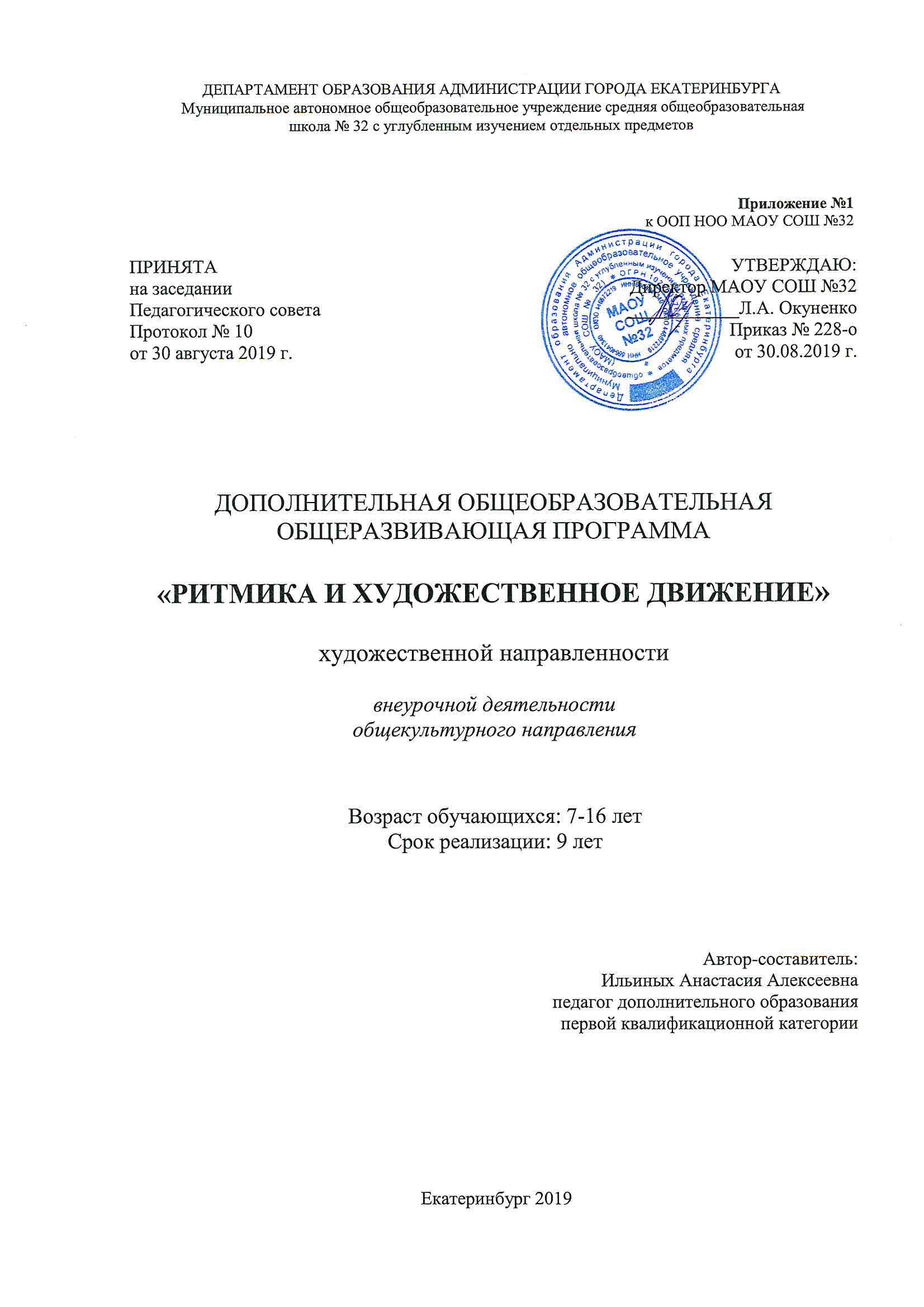 Приложение 1. Календарный учебный  график (по годам обучения)Приложение 2.Мониторинг отслеживания образовательной деятельности 1. КОМПЛЕКС ОСНОВНЫХ ХАРАКТЕРИСТИК ПРОГРАММЫПояснительная запискаДополнительная общеобразовательная общеразвивающая программа курса «Ритмика и художественное движение» имеет художественную направленность, разработана в соответствии с требованиями:1. Федеральный закон Российской Федерации от 29 декабря 2012 г. N 273-ФЗ "Об образовании в Российской Федерации".2. Концепция развития дополнительного образования  детей. Утверждена распоряжением Правительства Российской Федерации от 4 сентября 2014 г. N 1726-р.3. Постановление Главного государственного санитарного врача РФ от 04.07.2014 N 41 "Об утверждении СанПиН 2.4.4.3172-14 "Санитарно-эпидемиологические требования к устройству, содержанию и организации режима работы образовательных организаций дополнительного образования детей" (вместе с "СанПиН 2.4.4.3172-14. Санитарно-эпидемиологические правила и нормативы...") (Зарегистрировано в Минюсте России 20.08.2014 N 33660).4. Приказ Министерства образования и науки Российской Федерации от 09.11.2018г. № 196 «Об утверждении Порядка организации и осуществления образовательной деятельности по дополнительным общеобразовательным программам».5. Письмо Министерства образования и науки от 18 ноября 2015 г. № 09-3242 «О направлении информации». (Методические рекомендации по проектированию дополнительных общеразвивающих программ).Актуальность программы. В настоящее время экономических и социальных реформ перед современной школой поставлены ряд новых задач, среди которых едва ли не ведущей представляется воспитание творческой личности. Направление развивающего обучения призвано выявить, раскрепостить и развить творческий потенциал учащегося, который в дальнейшем реализуется в различных сферах общественно-производственной деятельности. Эффективно развивать творческие способности следует, прежде всего, в области искусства, в том числе и на занятиях в кружке «Ритмика и художественное движение». Образовательная деятельность обучающихся по дополнительной общеобразовательной общеразвивающей программе «Ритмика и художественное движение» направлена на формирование и развитие творческих способностей учащихся, в том числе на выявление, развитие и поддержку талантливых учащихся, а также удовлетворение индивидуальных их потребностей в художественно-эстетическом развитии.Танец является многофункциональным инструментом для разностороннего развития обучающегося. Как один из способов художественно-эстетического и физического развития личности, танец оказывает значительное влияние на творческую, эмоциональную составляющую личности, кроме того развивает телесный аппарат – укрепляет мышечный корсет, формирует осанку и красивую фигуру.Творческие занятия танцем в группах настраивают ребенка на созидание, раскрывают природный потенциал, формируют понимание прекрасного,	 активизируют внимание и ассоциативное	восприятие, воспитывают художественный вкус, раскрепощают и в то же время дисциплинируют, приучают к трудолюбию, вырабатывают волю, чувство ответственности, помогают социализироваться. Отличительная особенность и новизна заключается в том, что программа включает в себя обучение детей импровизации и самостоятельному сочинению танцевальных фрагментов, комбинаций. Дети получают большую свободу самовыражения, возможность показать свою индивидуальность, воплотить собственные идеи, придумывая и комбинируя движения. Это оказывает положительный эффект на развитие их фантазии, воображения, творческих способностей. Тренирует ассоциативное, образное восприятие, способность пластически мыслить.Адресат программы: учащиеся 7 - 16 лет. Объем программы: 9 лет обучения, 324 часов, 36 недель в каждом учебном году:1-9 год: 324 часаУровень освоения: стартовый 1-3 год обучения, базовый 4-9 год обучения.Режим занятий: Программа  I ступени разработана для детей 7-10 лет, занятия проводятся 1 раз в неделю по 1 часу по группам. Общая нагрузка 36 часов в год.      Программа II ступени разработана для детей 11-16 лет, занятия проводятся 1 раз в неделю по 1 часу по группам. Общая нагрузка составляет 36 часов в год. 1.2. Цель и задачи программыЦель программы: развитие личности учащегося, способного к творческому самовыражению через овладение основами хореографии и пропаганда и популяризации его здорового образа жизни.Задачи:Обучающие:обучить терминам базовых танцевальных движений. обучить запоминать и координировать танцевальный материал;обучить учащихся воспринимать развитие музыкальных образов и выражать их в движениях, согласовывать движения с характером музыки, наиболее яркими средствами выразительности; обучить оценивать собственное движение и движение сверстника, придумывать «свой» игровой образ, персонаж и «свою» пляску, комбинируя различные элементы физкультурных упражнений, танцевальных и сюжетно-образных движений;обучить навыкам устранениями телесных и психических зажимов;Развивающие:развить координацию движений;развить способность пластически мыслить, сочинять;развить механизм физической памяти;развить  ритмичность и музыкальность;развить способность передавать мысли посредством танцаразвить исполнительское мастерство, артистичность. Развить личностное отношение при исполнении композиции;развить навыки, позволяющие свободно и органично реализовывать свои знания в условиях сценической практики, навыки индивидуальной и групповой работы, навыки решения творческих задач в реализации исполнительской деятельности.Воспитательные:воспитать потребность в систематических занятиях, сформировать устойчивый интерес к танцу;воспитать художественное восприятие и вкус;привить культуру поведения, общения среди учащихся и с педагогом;воспитать потребность в результативной самостоятельной работе над необходимыми упражнениями;формировать способность осознавать роль искусства и культуры в человеческой жизнедеятельности, постоянно стремиться к нравственному и эстетическому развитию.1.3.Содержание программыПрограмма «Ритмика и художественное движение» разработана с учетом логики учебного процесса общего образования, межпредметных и внутрипредметных связей, продолжения формирования у обучающихся эстетического отношения к миру на основе визуальных пластических образов, реализации художественно-творческого потенциала учащихся на материале хореографического искусства. Учебный планТема 1:Организационное занятие.Тема 2:Проникновение в музыкальный материал танцевальной композиции.Тема 3:Освоение техники исполнения отдельного pas.Тема 4: Освоение сценической площадки.Тема 5: Этюд, как форма, развивающая творческую фантазию.Тема 6: Основные танцевальные комбинации Тема 7: Работа над музыкальным образом.Тема 8: Рисунок танца.Тема 9: Пространственная композиция.Тема 10: Пластическая лексика композиции. Тема 11: Освоение стиля и манеры исполнения. Тема 12: Особенности постановки. Тема 13: Работа над созданием пластического образа. Тема 14: Танцевальная композиция.1.4.Планируемые результатыУчащиеся будут знать и уметь:термины базовых танцевальных движений;запоминать и координировать танцевальный материал;проявлять развитие музыкальных образов и выражать их в движениях, согласовывать движения с характером музыки, наиболее яркими средствами выразительности; оценивать собственное движение и движение сверстника, придумывать «свой» игровой образ, персонаж и «свою» пляску, комбинируя различные элементы физкультурных упражнений, танцевальных и сюжетно-образных движений;владеть навыками устранениями телесных и психических зажимов;координировать движения;пластически мыслить, сочинять;владеть механизмом физической памяти;владеть ритмичностью и музыкальностью;передавать мысли посредством танца; повышать исполнительское мастерство, артистичность. Проявлять личностное отношение при исполнении композиции;применять навыки, позволяющие свободно и органично реализовывать свои знания в условиях сценической практики, навыки индивидуальной и групповой работы, навыки решения творческих задач в реализации исполнительской деятельности.Личностные результаты:Учащиеся будут уметь:демонстрировать потребность в систематических занятиях, сформировать устойчивый интерес к танцу;выражать художественное восприятие  и демонстрировать эстетический вкус;демонстрировать культуру поведения, общения среди учащихся и с педагогом;демонстрировать потребность в результативной самостоятельной работе над необходимыми упражнениями;демонстрировать способность осознавать роль искусства и культуры в человеческой жизнедеятельности, постоянно стремиться к нравственному и эстетическому развитию.1.5. Комплекс основных характеристик по годам обучения1 год обучения(I ступень кружка «Ритмика и художественное движение»)Цель программы: развитие личности учащегося, способного к творческому самовыражению через овладение основами хореографии и пропаганда о популяризации его здорового образа жизни.Задачи:Обучающие:обучить первоначальным терминам базовых танцевальных движений обучить запоминать и координировать начальный танцевальный материал;обучить учащихся воспринимать развитие музыкальных образов и выражать их в движениях, согласовывать движения с характером музыки, наиболее яркими средствами выразительности.Развивающие:развить координацию движений;развить способность пластически мыслить, сочинять;развить механизм физической памяти;развить  ритмичность и музыкальность.Воспитательные:воспитать потребность в систематических занятиях, сформировать устойчивый интерес к танцу;воспитать художественное восприятие и вкус;привить культуру поведения, общения среди учащихся и с педагогом;воспитать потребность в результативной самостоятельной работе над необходимыми упражнениями;формировать способность осознавать роль искусства и культуры в человеческой жизнедеятельности, постоянно стремиться к нравственному и эстетическому развитию.Учебный план 1 года обученияСодержание1 год обученияТема 1.Организационное занятие.Теория:  Техника безопасности поведения в учебных хореографических залах.Тема 2.Проникновение в музыкальный материал танцевальной композиции.Теория: Понятие «мелодия»,«характер», «темп». Проникновение в музыкальный материал танцевальной композиции на музыку Г.Гладкова «Песня о дружбе».Тема 3.Освоение техники исполнения отдельного pas.Практика: Шаг с носка, шаг с полупальцев. Шаг с подскоком, «березка», pas saute` по II позиции, «колесо».Тема 4.Освоение стиля и манеры исполнения.Практика: Постановка корпуса, рук, ног и головы, выразительное исполнение композиции на муз. П.И.Чайковского. Характерная постановка рук  и положение кистей рук,  постановка корпуса и ног в композиции «Песня о дружбе».Тема 5.Этюд, как форма, развивающая творческую фантазию.Практика: Этюд на тему «Полет снежинок» на муз. П.И.Чайковского. Этюд на тему « Тем, кто дружит, не страшны тревоги » на муз. Г.ГладковаТема 6.Работа над музыкальным образом.Практика: Связь музыки и движения, ускорение и замедление, начало и конец фразы.  Передача характера, настроения мелодии в композиции «Песня о дружбе».Тема 7.Основные танцевальные комбинации.Практика: Галоп по линиям, pas chasse`, сочетания бег – подскок. Сочетания бег – emboite` с pas saute`, «березка», «колесо», перестроения.Тема 8.Освоение сценической площадки.Практика: Перестроения по точкам зала, понятия «1-я, 2-я и 3-я кулисы». Перестроения по линиям и колоннам зала, понятия «avant– сцена», «enarriere».Тема 9.Рисунок танца.Практика: Понятия «диагональ», «круг», «интервал», «повороты». Различные перестроения с использованием диагонали, круга, линий и колонок, понятия en tournant на 180° и 360°.Тема 10.Пластическая лексика композиции.Практика: Хореография в композиции на муз. П.И.Чайковского. Танцевальная композиция на муз. Г.Гладкова, решенная в стиле характерного танца.Тема 11.Особенности постановки.Теория: Использование основных поз и положений классического танца. Использование движений и лексики характерного танца.Тема 12.Пространственная композиция.Практика: Понятия смена рисунка и направлений танца. Смена рисунка и направлений танца, повороты в танцевальной композиции «Тем, кто дружит, не страшны тревоги».Тема 13.Работа над созданием пластического образа.Практика:  Раскрытие характера музыки П.И.Чайковского посредством танцевальных элементов. Раскрытие характера муз. Г.Гладкова посредством танцевальных элементов.Тема 14.Танцевальная композиция.Практика: «Полет снежинок» на муз. П.И. Чайковского. Танцевальная композиция на музыку детской песни Г.Гладкова «Тем, кто дружит, не страшны тревоги».Планируемые результаты 1 года обучения.термины базовых танцевальных движений;запоминать и координировать танцевальный материал;проявлять развитие музыкальных образов и выражать их в движениях, согласовывать движения с характером музыки, наиболее яркими средствами выразительности; координировать движения;пластически мыслить, сочинять;владеть механизмом физической памяти;владеть ритмичностью и музыкальностью.Личностные результаты:Учащиеся будут уметь:демонстрировать потребность в систематических занятиях, сформировать устойчивый интерес к танцу;выражать художественное восприятие  и демонстрировать эстетический вкус;демонстрировать культуру поведения, общения среди учащихся и с педагогом;демонстрировать потребность в результативной самостоятельной работе над необходимыми упражнениями;демонстрировать способность осознавать роль искусства и культуры в человеческой жизнедеятельности, постоянно стремиться к нравственному и эстетическому развитию.2 год обучения(I ступень кружка «Ритмика и художественное движение»)Цель программы: развитие личности учащегося, способного к творческому самовыражению через овладение основами хореографии и пропаганда и популяризации его здорового образа жизни.Задачи:Обучающие:обучить запоминать и координировать танцевальный материал;обучить учащихся воспринимать развитие музыкальных способностей;бучить учащихся воспринимать развитие музыкальных образов и выражать их в движениях, согласовывать движения с характером музыки, наиболее яркими средствами выразительности.Развивающие:развить координацию движений;развить способность пластически мыслить, сочинять;развить механизм физической памяти;развить  ритмичность и музыкальность;развить способность передавать мысли посредством танца. Воспитательные:воспитать потребность в систематических занятиях, сформировать устойчивый интерес к танцу;воспитать художественное восприятие и вкус;привить культуру поведения, общения среди учащихся и с педагогом;воспитать потребность в результативной самостоятельной работе над необходимыми упражнениями;формировать способность осознавать роль искусства и культуры в человеческой жизнедеятельности, постоянно стремиться к нравственному и эстетическому развитию.Учебный план 2 года обученияСодержание2 год обученияТема 1.Организационное занятие.Теория:  Техника безопасности поведения в учебных хореографических залах.Тема 2.Проникновение в музыкальный материал танцевальной композиции.Теория: Проникновение в музыкальный материал танцевальной композиции на музыку В.А. Моцарта «Турецкое рондо».Тема  3.Освоение техники исполнения отдельного pas.Практика: Подскоки, галоп в повороте с разных ног по I прямой позиции . Освоение координационных движений.Тема 4.Освоение стиля и манеры исполнения.Практика: Постановка корпуса, рук, ног и головы, выразительное исполнение композиции на муз. П.И.Чайковского. Характерная постановка рук  и положение кистей рук,  постановка корпуса и ног в композиции «Турецкое рондо».Тема 5. Этюд, как форма, развивающая творческую фантазию.Практика: Этюд на тему «Волшебная страна» на муз. П.И.Чайковского. Этюд на тему  « Карусель » на муз. В.А.МоцартаТема 6. Работа над музыкальным образом.Практика: Связь музыки и движения, ускорение и замедление, начало и конец фразы. Передача характера, настроения мелодии в композиции «Турецкое рондо».Тема 7. Основные танцевальные комбинации.Практика: Галоп по линиям, pas chasse`, подскоки по диагоналям с убыстрением.Тема 8. Освоение сценической площадки.Практика: Перестроения по точкам зала, понятия «1-я, 2-я и 3-я кулисы».  Перестроения по линиям и колоннам зала, понятия «avant– сцена», «en arriere».Тема 9. Рисунок танца.Практика: Различные перестроения с использованием диагонали, круга, линий и колонок, понятия en tournant на 180° и 360°.Тема 10. Пластическая лексика композиции.Практика: Хореография в композиции на муз. П.И.Чайковского. Танцевальная композиция на муз. В.А.Моцарта, решенная в стиле классического танца.Тема 11. Особенности постановки.Теория:  Использование основных поз и положений классического танца. Использование движений и лексики классического танца.Тема 12. Пространственная композиция.Практика:  Понятия смена рисунка и направлений танца. Смена рисунка и направлений танца, повороты в танцевальной композиции «Карусель».Тема 13. Работа над созданием пластического образа.Практика:  Раскрытие характера музыки П.И.Чайковского посредством танцевальных элементов. Раскрытие характера муз. В.А.Моцарта посредством танцевальных элементов.Тема 14. Танцевальная композиция.Практика: «Волшебная страна» на муз. П.И. Чайковского. Танцевальная композиция на музыку В.А.Моцарта «Карусель».Планируемые результаты 2 года обучения.Учащиеся будут знать и уметь:запоминать и координировать танцевальный материал;воспринимать развитие музыкальных способностей;воспринимать развитие музыкальных образов и выражать их в движениях, согласовывать движения с характером музыки, наиболее яркими средствами выразительности.координировать движения;пластически мыслить, сочинять;владеть механизмом физической памяти;владеть ритмичностью и музыкальностью;передавать мысли посредством танца. Личностные результаты:Учащиеся будут уметь:демонстрировать потребность в систематических занятиях, сформировать устойчивый интерес к танцу;выражать художественное восприятие  и демонстрировать эстетический вкус;демонстрировать культуру поведения, общения среди учащихся и с педагогом;демонстрировать потребность в результативной самостоятельной работе над необходимыми упражнениями;демонстрировать способность осознавать роль искусства и культуры в человеческой жизнедеятельности, постоянно стремиться к нравственному и эстетическому развитию.3 год обучения(I ступень кружка «Ритмика и художественное движение»)Цель программы: развитие личности учащегося, способного к творческому самовыражению через овладение основами хореографии и пропаганда и популяризации его здорового образа жизни.Задачи:Обучающие:усложнить координацию движений и ритмического рисунка танцевальных комбинаций, соответствующую третьему году обученияосвоить понятие художественного образа.Развивающие:развитие координации движений;развитие способности пластически мыслить, сочинять;развитие механизма физической памяти;развитие ритмичности и музыкальности;развитие способности передавать мысли посредством танца. Воспитательные:воспитание потребности в систематических занятиях, сформировать устойчивый интерес к танцу;воспитать художественное восприятие и вкус;привить культуру поведения, общения среди учащихся и с педагогом;воспитание потребности в результативной самостоятельной работе над необходимыми упражнениями;формирование способности осознавать роль искусства и культуры в человеческой жизнедеятельности, постоянно стремиться к нравственному и эстетическому развитию.Учебный план 3 года обученияСодержание3 год обученияТема 1. Организационное занятие.Теория:  Техника безопасности поведения в учебных хореографических залах.Тема 2. Проникновение в музыкальный материал танцевальной композиции.Теория: Проникновение в музыкальный материал танцевальной композиции на музыку И.Штрауса  «Жизнь артиста».Тема 3.Освоение техники исполнения отдельного pas.Практика: Рas emboite` sur le cou-de-pied, pas de bourree с переменой ног. Demi –de tourne в V позиции, battement developpe`  на 45°. «Вальсовая дорожка» с продвижением вперед.Тема 4.Освоение стиля и манеры исполнения.Пракика: Постановка корпуса, рук, ног и головы, выразительное исполнение композиции на муз. Чайковского из балета «Щелкунчик».  Положения рук, постановка корпуса при исполнении вальса XVIII века.Тема 5. Этюд, как форма, развивающая творческую фантазию.Пракика: Прослушивание музыки Чайковского из балета «Щелкунчик» и импровизация на тему «Куклы».  Прослушивание музыки И.Штрауса и импровизация на тему вальса «Жизнь артиста».Тема 6.Работа над музыкальным образом.Пракика: Определение ритмического рисунка, разбор характеристики музыкального образа. Передача характера, настроения мелодии в композиции на музыку И.Штрауса.Тема 7. Основные танцевальные комбинации.Пракика: Demi –de tourne в V позиции, battement developpe`  на 45°. «Вальсовая дорожка» с продвижением вперед.Тема 8. Освоение сценической площадки.Пракика: Перестроения по линиям и колоннам зала, понятия «avant– сцена», «en arriere».Перестроения по точкам зала, понятия «1-я, 2-я и 3-я кулисы». Тема 9. Рисунок танца.Пракика: Различные перестроения с использованием диагонали, круга, линий и колонок, понятия en tournant на 180° и 360°.Тема 10. Пластическая лексика композиции.Пракика: Хореография в композиции на муз. П.И.Чайковского. Танцевальная композиция на муз. И.Штрауса, решенная в стиле детского танца.Тема 11.Особенности постановки.Теория: Использование основных поз и положений детского танца. Использование движений и лексики детского танца.Тема 12. Пространственная композиция.Пракика: Понятия смена рисунка и направлений танца. Смена рисунка и направлений танца, повороты в танцевальной композиции «Жизнь артиста».Тема 13. Работа над созданием пластического образа.Теория: Раскрытие характера музыки П.И.Чайковского посредством танцевальных элементов. Раскрытие характера муз. В.А.Моцарта посредством танцевальных элементов.Тема 14.Танцевальная композиция.Пракика:  «Куклы» на муз. П.И. Чайковского. Танцевальная композиция на музыку И.Штрауса «Жизнь артиста».Планируемые результаты 3 года обучения.Учащиеся будут знать и уметь:владеть усложненной координацией движений и ритмического рисунка танцевальных комбинаций;освоить понятие художественного образа.координировать движения;пластически мыслить, сочинять;владеть механизмом физической памяти;владеть ритмичностью и музыкальностью;передавать мысли посредством танца. Личностные результаты:Учащиеся будут уметь:демонстрировать потребность в систематических занятиях, сформировать устойчивый интерес к танцу;выражать художественное восприятие  и демонстрировать эстетический вкус;демонстрировать культуру поведения, общения среди учащихся и с педагогом;демонстрировать потребность в результативной самостоятельной работе над необходимыми упражнениями;демонстрировать способность осознавать роль искусства и культуры в человеческой жизнедеятельности, постоянно стремиться к нравственному и эстетическому развитию.4 год обучения(I ступень кружка «Ритмика и художественное движение»)Цель программы: развитие личности учащегося, способного к творческому самовыражению через овладение основами хореографии и пропаганда и популяризации его здорового образа жизни.Задачи:Обучающие:научить выполнять движения в парах на середине зала;изучить технику выполнения средних и больших прыжков классического танца;развить умение импровизировать.Развивающие:развитие координации движений;развитие способности пластически мыслить, сочинять;развитие механизма физической памяти;развитие ритмичности и музыкальности;развитие способности передавать мысли посредством танца. Воспитательные:воспитание потребности в систематических занятиях, сформировать устойчивый интерес к танцу;воспитать художественное восприятие и вкус;привить культуру поведения, общения среди учащихся и с педагогом;воспитание потребности в результативной самостоятельной работе над необходимыми упражнениями;формирование способности осознавать роль искусства и культуры в человеческой жизнедеятельности, постоянно стремиться к нравственному и эстетическому развитию.Учебный план 4 года обученияСодержание4 год обученияТема 1. Организационное занятие.Теория:  Техника безопасности поведения в учебных хореографических залах.Тема 2. Проникновение в музыкальный материал танцевальной композиции.Теория: Проникновение в музыкальный материал танцевальной композиции на музыку В.Шаинский  «Песня о дружбе».Тема 3. Освоение техники исполнения отдельного pas.Практика: Прыжки по II и IV  позиции ног, галоп в паре в повороте, подскоки по диагонали.Тема 4.Освоение стиля и манеры исполнения.Практика: Постановка корпуса, рук, ног и головы, выразительное исполнение композиции на муз. Чайковского из балета «Щелкунчик». Тема 5.Этюд, как форма, развивающая творческую фантазию.Практика: Прослушивание музыки Чайковского из балета «Щелкунчик» и импровизация на тему «Зимний сад».  Прослушивание музыки В.Шаинского и импровизация на тему «Когда мои друзья со мной».Тема 6. Работа над музыкальным образом.Практика: Определение ритмического рисунка, разбор характеристики музыкального образа. Передача характера, настроения мелодии в композиции на музыку В.Шаинского.Тема 7.Основные танцевальные комбинации.Практика: Прыжки по II и IV  позиции ног, галоп в паре в повороте, подскоки по диагонали.Тема 8.Освоение сценической площадки.Практика: Перестроения по точкам зала, понятия «1-я, 2-я и 3-я кулисы».  Перестроения по линиям и колоннам зала, понятия «avant– сцена», «en arriere».Тема 9.Рисунок танца.Практика:  Различные перестроения с использованием диагонали, круга, линий и колонок, понятия en tournant на 180° и 360°.Тема 10.Пластическая лексика композиции.Практика: Хореография в композиции на муз. П.И.Чайковского. Танцевальная композиция на муз. В.Шаинского, решенная в стиле эстрадного танца.Тема 11.Особенности постановки.Теория:  Использование основных поз и положений эстрадного танца. Использование движений и лексики эстрадного танца.Тема 12.Пространственная композиция.Практика: Понятия смена рисунка и направлений танца. Смена рисунка и направлений танца, повороты в танцевальной композиции «Когда мои друзья со мной».Тема 13.Работа над созданием пластического образа.Теория: Раскрытие характера музыки П.И.Чайковского посредством танцевальных элементов. Раскрытие характера муз. В.А.Моцарта посредством танцевальных элементов.Тема 14.Танцевальная композиция.Практика:  «Зимний сад» на муз. П.И. Чайковского. Танцевальная композиция на музыку И.Штрауса «Когда мои друзья со мной».Планируемые результаты 4 года обучения.Учащиеся будут знать и уметь:выполнять движения в парах на середине зала;изучить технику выполнения средних и больших прыжков классического танца;развить умение импровизировать.координировать движения;пластически мыслить, сочинять;владеть механизмом физической памяти;владеть ритмичностью и музыкальностью;передавать мысли посредством танца. Личностные результаты:Учащиеся будут уметь:демонстрировать потребность в систематических занятиях, сформировать устойчивый интерес к танцу;выражать художественное восприятие  и демонстрировать эстетический вкус;демонстрировать культуру поведения, общения среди учащихся и с педагогом;демонстрировать потребность в результативной самостоятельной работе над необходимыми упражнениями;демонстрировать способность осознавать роль искусства и культуры в человеческой жизнедеятельности, постоянно стремиться к нравственному и эстетическому развитию.5 год обучения(II ступень кружка «Ритмика и художественное движение»)Цель программы: развитие личности учащегося, способного к творческому самовыражению через овладение основами хореографии и пропаганда и популяризации его здорового образа жизни.Задачи:Обучающие:обучить учащихся воспринимать развитие музыкальных образов и выражать их в движениях, согласовывать движения с характером музыки, наиболее яркими средствами выразительности; обучить оценивать собственное движение и движение сверстника, придумывать «свой» игровой образ, персонаж и «свою» пляску, комбинируя различные элементы физкультурных упражнений, танцевальных и сюжетно-образных движений;обучить навыкам устранениями телесных и психических зажимов;Развивающие:развитие координации движений;развитие способности пластически мыслить, сочинять;развитие механизма физической памяти;развитие ритмичности и музыкальности;развитие способности передавать мысли посредством танца. Воспитательные:воспитание потребности в систематических занятиях, сформировать устойчивый интерес к танцу;воспитать художественное восприятие и вкус;привить культуру поведения, общения среди учащихся и с педагогом;воспитание потребности в результативной самостоятельной работе над необходимыми упражнениями;формирование способности осознавать роль искусства и культуры в человеческой жизнедеятельности, постоянно стремиться к нравственному и эстетическому развитию.Учебный план 5 года обученияСодержание5 год обученияТема 1. Организационное занятие.Теория:  Техника безопасности поведения в учебных хореографических залах.Тема 2.Проникновение в музыкальный материал танцевальной композиции.Практика: Характеристика музыкальных образов в «Временах года. Зима» на музыку  А. Вивальди.Тема 3.Освоение техники исполнения отдельного pas.Практика: Arabesque, pas de bourre suivi по диагонали, «Блинчики», soute в продвижении.Тема  4.Освоение стиля и манеры исполнения.Практика: Постановка корпуса, рук, ног и головы в классическом танце на музыку А.Вивальди.Тема  5.Этюд, как форма, развивающая творческую фантазию.Практика: Прослушивание музыки  и импровизация на тему  «Времена года.» на музыку  А.Вивальди. Прослушивание музыки «Зима» и импровизация на тему «Снежинки».Тема  6.Работа над музыкальным образом.Практика: Определение ритмического рисунка, разбор характеристики музыкального образа.    Передача характера, настроения классического танца.Тема 7.Основные танцевальные комбинации.Практика: Позы arabesque, pas de bourre suivi по диагонали, из кулисы в кулису, по авансцене, «Блинчики» в продвижении , soute по позициям.Тема 8.Освоение сценической площадки.Практика: Разметка сцены, перестроения по рисунку танца. Размещение танцевальных групп в пространствеТема 9.Рисунок танца.Практика: Диагонали, круг, полукруг, шахматный рисунок танца.Тема 10.Пластическая лексика композиции.Практика: Использование элементов классического танца.Тема 11.Особенности постановки.Теория: Сочетание элементов классического танца с использованием аксессуара (ткань). Работа с движущейся декорацией.Тема 12.Пространственная композиция.Практика: Смена рисунка и направлений танца, перестроения из круга в диагональ. Смена рисунка и направлений танца, chaine по кругу.Тема 13.Работа над созданием пластического образа.Теория: Раскрытие характера музыки А.Вивальди посредством танцевальных элементов. Раскрытие классического танца.Тема 14.Танцевальная композиция.Практика:  «Времена года» на музыку  А.Вивальди. Композиция «Зима».Планируемые результаты 5 года обучения.Учащиеся будут знать и уметь:воспринимать развитие музыкальных образов и выражать их в движениях, согласовывать движения с характером музыки, наиболее яркими средствами выразительности; оценивать собственное движение и движение сверстника, придумывать «свой» игровой образ, персонаж и «свою» пляску, комбинируя различные элементы физкультурных упражнений, танцевальных и сюжетно-образных движений;владеть навыкам устранения телесных и психических зажимов.координировать движения;пластически мыслить, сочинять;владеть механизмом физической памяти;владеть ритмичностью и музыкальностью;передавать мысли посредством танца. Личностные результаты:Учащиеся будут уметь:демонстрировать потребность в систематических занятиях, сформировать устойчивый интерес к танцу;выражать художественное восприятие  и демонстрировать эстетический вкус;демонстрировать культуру поведения, общения среди учащихся и с педагогом;демонстрировать потребность в результативной самостоятельной работе над необходимыми упражнениями;демонстрировать способность осознавать роль искусства и культуры в человеческой жизнедеятельности, постоянно стремиться к нравственному и эстетическому развитию.6 год обучения(II ступень кружка «Ритмика и художественное движение»)Цель программы: развитие личности учащегося, способного к творческому самовыражению через овладение основами хореографии и пропаганда и популяризации его здорового образа жизни.Задачи:Обучающие:научить применять полученные знания в самостоятельной исполнительской деятельности, создавать танцевальные комбинации на основе пройденного материаларазвить навыки, позволяющими	свободно и органично реализовывать свои знания в условиях сценической практики, навыки индивидуальной и групповой работы, навыки решения творческих задач в реализации исполнительской деятельности.научить пластически выразить образы, идеи. Учебно-тематический планРазвивающие:развитие координации движений;развитие способности пластически мыслить, сочинять;развитие механизма физической памяти;развитие ритмичности и музыкальности;развитие способности передавать мысли посредством танца. Воспитательные:воспитание потребности в систематических занятиях, сформировать устойчивый интерес к танцу;воспитать художественное восприятие и вкус;привить культуру поведения, общения среди учащихся и с педагогом;воспитание потребности в результативной самостоятельной работе над необходимыми упражнениями;формирование способности осознавать роль искусства и культуры в человеческой жизнедеятельности, постоянно стремиться к нравственному и эстетическому развитию.Учебный план 6 года обученияСодержание6 год обученияТема 1. Организационное занятие.Теория:  Техника безопасности поведения в учебных хореографических залах.Тема 2.Проникновение в музыкальный материал танцевальной композиции.Практика: Характеристика музыкальных образов в вальсе  Е.Доги.  Тема 3.Освоение техники исполнения отдельного pas.Практика: Рas de bourree suivi по V позиции с продвижением вперед.    Тема 4.Освоение стиля и манеры исполнения.Практика: Постановка корпуса, рук, ног и головы, выразительное исполнение композиции на музыку  Е.Доги.   Тема 5.Этюд, как форма, развивающая творческую фантазию.Практика: Прослушивание музыки  и импровизация на тему  «Вальса»  Е.Доги к кинофильму «Мой ласковый и нежный зверь».Тема 6.Работа над музыкальным образом.Практика: Определение ритмического рисунка, разбор характеристики музыкального образа.Тема 7.Основные танцевальные комбинации.Практика: Рas glissade, pas de chat; chasse`, coupe`, assemble`.Тема 8.Освоение сценической площадки.Практика: Смена рисунка и направлений танца, перестроения с сохранением интервалов.Тема 9.Рисунок танца.Практика: Замкнутый chaine по кругу.Тема 10.Пластическая лексика композиции.Практика: Использование элементов allegro в классическом танце  и различные виды port de bras.   Тема 11.Особенности постановки.Теория:Использование основных pas классического танца с разнообразием рисунков.  Тема 12.Пространственная композиция.Практика: Смена рисунка и направлений танца, перестроения из круга в диагональ.  Тема 13.Работа над созданием пластического образа.Теория:Раскрытие характера музыки Е. Доги посредством танцевальных элементов.Тема 14.Танцевальная композиция.Практика: Композиция «Вальс» на музыку  Е. Доги к  кинофильму «Мой ласковый и нежный зверь».Планируемые результаты 6 года обучения.Учащиеся будут знать и уметь:применять полученные знания в самостоятельной исполнительской деятельности, создавать танцевальные комбинации на основе пройденного материалаиспользовать навыки, позволяющие свободно и органично реализовывать свои знания в условиях сценической практики, навыки индивидуальной и групповой работы, навыки решения творческих задач в реализации исполнительской деятельности.пластически выражать образы, идеи. координировать движения;пластически мыслить, сочинять;владеть механизмом физической памяти;владеть ритмичностью и музыкальностью;передавать мысли посредством танца. Личностные результаты:Учащиеся будут уметь:демонстрировать потребность в систематических занятиях, сформировать устойчивый интерес к танцу;выражать художественное восприятие  и демонстрировать эстетический вкус;демонстрировать культуру поведения, общения среди учащихся и с педагогом;демонстрировать потребность в результативной самостоятельной работе над необходимыми упражнениями;демонстрировать способность осознавать роль искусства и культуры в человеческой жизнедеятельности, постоянно стремиться к нравственному и эстетическому развитию.7 год обучения(II ступень кружка «Ритмика и художественное движение»)Цель программы: развитие личности учащегося, способного к творческому самовыражению через овладение основами хореографии и пропаганда и популяризации его здорового образа жизни.Задачи:Обучающие:научить грамотно исполнять танцевальные элементы.научить классифицировать виды, жанры и стили исполнения;научить выражать эмоциональное состояние при исполнении хореографического произведения.Развивающие:развитие координации движений;развитие способности пластически мыслить, сочинять;развитие механизма физической памяти;развитие ритмичности и музыкальности;развитие способности передавать мысли посредством танца. Воспитательные:воспитание потребности в систематических занятиях, сформировать устойчивый интерес к танцу;воспитать художественное восприятие и вкус;привить культуру поведения, общения среди учащихся и с педагогом;воспитание потребности в результативной самостоятельной работе над необходимыми упражнениями;формирование способности осознавать роль искусства и культуры в человеческой жизнедеятельности, постоянно стремиться к нравственному и эстетическому развитию.Учебный план 7 года обученияСодержание7 год обученияТема 1. Организационное занятие.Теория:  Техника безопасности поведения в учебных хореографических залах.Тема 2.Проникновение в музыкальный материал танцевальной композиции.Теория: Характеристика музыкальных образов в «Трепак» на музыку  П.И.Чайковского. Проникновение в музыкальный материал танцевальной композиции на музыку русского народного танца «Трепак»Тема 3.Освоение техники исполнения отдельного pas.Практика: Присядка с выносом ноги в сторону.Тема 4.Освоение стиля и манеры исполнения.Практика: Передача характера задорного русского перепляса. Тема 5.Этюд, как форма, развивающая творческую фантазию.Практика: Прослушивание русской народной музыки  и импровизация на тему «А ну, перепляши».Тема 6.Работа над музыкальным образом.Практика: Определение ритмического рисунка, разбор характеристики музыкального образа.  Передача характера, настроения и стиля русского народного танца.Тема 7.Основные танцевальные комбинации.Практика: Дробь с подскоком, дробь с переступаниями на месте и в повороте.Тема 8.Освоение сценической площадки.Прктика: Разметка сцены, перестроения по рисунку танца.Тема 9.Рисунок танца.Практика:  «Гребешок», «звездочка», расходящиеся круги, круг в круге.Тема 10.Пластическая лексика композиции.Практика: Использование элементов русского народно-сценического танца. Использование элементов народно-сценического танца. Тема 11.Особенности постановки.Теория: Использование основных pas народного танца с разнообразием рисунков.  Тема 12.Пространственная композиция.Практика: Смена рисунка и направлений танца, перестроения из круга в диагональ.  Тема 13.Работа над созданием пластического образа.Теория: Раскрытие характера музыки П.И. Чайковского посредством танцевальных элементов. Раскрытие задорного, игривого, веселого характера русского народного танца.Тема 14.Танцевальная композиция.Практика: Композиция «Трепак» на музыку  П.И. Чайковского.Планируемые результаты 7 года обучения.Учащиеся будут знать и уметь: грамотно исполнять танцевальные элементы.классифицировать виды, жанры и стили исполнения;выражать эмоциональное состояние при исполнении хореографического произведения.координировать движения;пластически мыслить, сочинять;владеть механизмом физической памяти;владеть ритмичностью и музыкальностью;передавать мысли посредством танца. Личностные результаты:Учащиеся будут уметь:демонстрировать потребность в систематических занятиях, сформировать устойчивый интерес к танцу;выражать художественное восприятие  и демонстрировать эстетический вкус;демонстрировать культуру поведения, общения среди учащихся и с педагогом;демонстрировать потребность в результативной самостоятельной работе над необходимыми упражнениями;демонстрировать способность осознавать роль искусства и культуры в человеческой жизнедеятельности, постоянно стремиться к нравственному и эстетическому развитию.8 год обучения(II ступень кружка «Ритмика и художественное движение»)Цель программы: развитие личности учащегося, способного к творческому самовыражению через овладение основами хореографии и пропаганда и популяризации его здорового образа жизни.Задачи:Обучающие:научить применять полученные знания в самостоятельной исполнительской деятельности, создавать танцевальные комбинации на основе современного танцаразвить навыки,	позволяющими свободно и	органично реализовывать свои знания в условиях сценической практики, навыки индивидуальной и групповой работы, навыки решения творческих задач в реализации исполнительской деятельности.Развивающие:развитие координации движений;развитие способности пластически мыслить, сочинять;развитие механизма физической памяти;развитие ритмичности и музыкальности;развитие способности передавать мысли посредством танца. Воспитательные:воспитание потребности в систематических занятиях, сформировать устойчивый интерес к танцу;воспитать художественное восприятие и вкус;привить культуру поведения, общения среди учащихся и с педагогом;воспитание потребности в результативной самостоятельной работе над необходимыми упражнениями;формирование способности осознавать роль искусства и культуры в человеческой жизнедеятельности, постоянно стремиться к нравственному и эстетическому развитию.Учебный план 8 года обученияСодержание8 год обученияТема 1. Организационное занятие.Теория:  Техника безопасности поведения в учебных хореографических залах.Тема 2.Проникновение в музыкальный материал танцевальной композиции.Теория: характеристика музыкальных образов в «Неаполитанском танце» на музыку  П.И.Чайковского. Проникновение в музыкальный материал танцевальной композиции на музыку русского народного танца «Калинка»Тема 3.Освоение техники исполнения отдельного pas.Практика: Рas ballonne` с продвижением вперед. «Блинчики» в I arabesque en tournan. «Гармошка», «большой поясной поклон», detourne` на 360, .«ковырялочка», «гармошка».Тема 4.Освоение стиля и манеры исполнения.Практика: постановка корпуса, рук, ног и головы в итальянском сценическом танце. Характерные положения и позиции рук с платочком в русском танце. Тема 5.Этюд, как форма, развивающая творческую фантазию.Практика: прослушивание музыки  и импровизация на тему  «Неаполитанского танца» на музыку  П.И.Чайковского. Прослушивание музыки «Калинка» и импровизация на тему русского сувенира «Матрешка».Тема 6.Работа над музыкальным образом.Практика: определение ритмического рисунка, разбор характеристики музыкального образа.   Передача характера, настроения и стиля русского народного танца.Тема 7.Основные танцевальные комбинации.Практика: Рas saute` с продвижением с поджатыми ногами, pas tombe на efface вперед, tour pique` en dedans.  «Веревочка» с переступаниями с «ковырялочкой»и «выпадом» вперед на demi-plie`.Тема 8.Освоение сценической площадки.Практика: разметка сцены, перестроения по рисунку танца, entree` c«Матрешкой».  Размещение танцевальных групп в entree.Тема 9.Рисунок танца.Практика: замкнутый chaine по кругу, «воротца».  «Гребешок», «звездочка», расходящиеся круги, круг в круге.Тема 10.Пластическая лексика композиции.Практика: использование элементов русского народно-сценического танца.  Использование элементов народно-сценического танца. Тема 11.Особенности постановки.Теория: сочетание элементов классического и народно-сценического танцев  с использованием аксессуара (тамбурина). Работа с движущейся декорацией.Тема 12.Пространственная композиция.Практика: смена рисунка и направлений танца, перестроения из круга в диагональ и колонки. Смена рисунка и направлений танца, chaine по кругу на «припаданиях».  Смена рисунка и направлений танца, chaine по кругу.Тема 13.Работа над созданием пластического образа.Теория: раскрытие характера музыки П.И. Чайковского посредством танцевальных элементов. Раскрытие задорного, игривого, веселого характера русского народного танца.Тема 14.Танцевальная композиция.Практика:  «Неаполитанский танец» на музыку  П.И. Чайковского. «Русский сувенир» на основе русского народного танца «Калинка».Планируемые результаты 8 года обучения.Учащиеся будут знать и уметь: применять полученные знания в самостоятельной исполнительской деятельности, создавать танцевальные комбинации на основе современного танцаприменять навыки, позволяющими свободно и органично реализовывать свои знания в условиях сценической практики, навыки индивидуальной и групповой работы, навыки решения творческих задач в реализации исполнительской деятельности.координировать движения;пластически мыслить, сочинять;владеть механизмом физической памяти;владеть ритмичностью и музыкальностью;передавать мысли посредством танца. Личностные результаты:Учащиеся будут уметь:демонстрировать потребность в систематических занятиях, сформировать устойчивый интерес к танцу;выражать художественное восприятие  и демонстрировать эстетический вкус;демонстрировать культуру поведения, общения среди учащихся и с педагогом;демонстрировать потребность в результативной самостоятельной работе над необходимыми упражнениями;демонстрировать способность осознавать роль искусства и культуры в человеческой жизнедеятельности, постоянно стремиться к нравственному и эстетическому развитию..9 год обучения(II ступень кружка «Ритмика и художественное движение»)Цель программы: развитие личности учащегося, способного к творческому самовыражению через овладение основами хореографии и пропаганда и популяризации его здорового образа жизни.Задачи:Обучающие:повышать исполнительское мастерство, артистичность. Проявлять личностное отношение при исполнении композиции;развить навыки,	позволяющими свободно и	органично реализовывать свои знания в условиях сценической практики, навыки индивидуальной и групповой работы, навыки решения творческих задач в реализации исполнительской деятельности.Развивающие:развитие координации движений;развитие способности пластически мыслить, сочинять;развитие механизма физической памяти;развитие ритмичности и музыкальности;развитие способности передавать мысли посредством танца. Воспитательные:воспитание потребности в систематических занятиях, сформировать устойчивый интерес к танцу;воспитать художественное восприятие и вкус;привить культуру поведения, общения среди учащихся и с педагогом;воспитание потребности в результативной самостоятельной работе над необходимыми упражнениями;формирование способности осознавать роль искусства и культуры в человеческой жизнедеятельности, постоянно стремиться к нравственному и эстетическому развитию.Учебный план 9 года обученияСодержание9 год обученияТема 1. Организационное занятие.Теория:  Техника безопасности поведения в учебных хореографических залах.Тема 2.Проникновение в музыкальный материал танцевальной композиции.Теория: Характеристика музыкальных образов в историко-бытовом танце «Экосез». Проникновение в музыкальный материал танцевальной композиции на музыку белорусского народного танца «Бульба»Тема 3.Освоение техники исполнения отдельного pas.Практика: Рas ballonne` с продвижением вперед и назад. «Блинчики» в I arabesque en tournan в пространстве.  «Гармошка», «большой поясной поклон», detourne` на 360, .«ковырялочка», «гармошка».Тема 4.Освоение стиля и манеры исполнения.Практика: постановка корпуса, рук, ног и головы в итальянском сценическом танце. Характерные положения и позиции рук с платочком в русском танце. Тема 5.Этюд, как форма, развивающая творческую фантазию.Практика: прослушивание музыки  и импровизация на тему  историко-бытового танца «Экосез». Прослушивание музыки «Бульба» и импровизация на тему белорусского танца. Тема 6.Работа над музыкальным образом.Практика: определение ритмического рисунка, разбор характеристики музыкального образа.   Передача характера, настроения и стиля белорусского народа народного танца.Тема 7.Основные танцевальные комбинации.Практика: pas saute` с продвижением с поджатыми ногами, pas tombe на efface вперед, tour pique` en dedans.  «Веревочка» с переступаниями с «ковырялочкой»и «выпадом» вперед на demi-plie`.Тема 8.Освоение сценической площадки.Практика: разметка сцены, перестроения по рисунку танца, entree` .  Размещение танцевальных групп в entree.Тема 9.Рисунок танца.Практик: змейка,  «воротца».  «Гребешок», «звездочка», расходящиеся круги, круг в круге.Тема 10.Пластическая лексика композиции.Практика: использование элементов белорусского народно-сценического танца. Использование элементов народно-сценического танца. Тема 11.Особенности постановки.Теория: сочетание элементов классического и народно-сценического танцев  с использованием аксессуара. Работа в парах.Тема 12.Пространственная композиция.Практика: смена рисунка и направлений танца, перестроения из круга в диагональ и колонки. Смена рисунка и направлений танца.Тема 13.Работа над созданием пластического образа.Теория: раскрытие характера музыки историко-бытового танца «Экосез» посредством танцевальных элементов. Раскрытие задорного, игривого, веселого характера белорусского народного танца.Тема 14.Танцевальная композиция.Практика: историко-бытовой танец «Экосез». «Бульба» на основе белорусского народного танца «Бульба».Планируемые результаты 9 года обучения.Учащиеся будут знать и уметь:повышать исполнительское мастерство, артистичность. Проявлять личностное отношение при исполнении композиции;применять навыки, позволяющие свободно и органично реализовывать свои знания в условиях сценической практики, навыки индивидуальной и групповой работы, навыки решения творческих задач в реализации исполнительской деятельности.координировать движения;пластически мыслить, сочинять;владеть механизмом физической памяти;владеть ритмичностью и музыкальностью;передавать мысли посредством танца. Личностные результаты:Учащиеся будут уметь:демонстрировать потребность в систематических занятиях, сформировать устойчивый интерес к танцу;выражать художественное восприятие  и демонстрировать эстетический вкус;демонстрировать культуру поведения, общения среди учащихся и с педагогом;демонстрировать потребность в результативной самостоятельной работе над необходимыми упражнениями;демонстрировать способность осознавать роль искусства и культуры в человеческой жизнедеятельности, постоянно стремиться к нравственному и эстетическому развитию..2. Комплекс организационно-педагогических условий2.1. Календарный учебный графикВремя и место проведения занятий прописаны в расписании, утвержденном приказом директора. 2.2. Условия реализации программы- специализированный класс, оборудованный станками, зеркалами;     - телевизор- музыкальный центр- фонотека на цифровых носителях- видеотека по хореографии- сценическая площадка (оборудованный актовый зал);-  специальная форма и обувь для занятий;2.3.Формы аттестации/контроляФормы контроля и промежуточной (итоговой) аттестации являются:Текущая практическая работа, наблюдение;Опрос по теме;Открытый урок для родителей;Итоговый отрытый урок.Подведение итогов проводится в соответствии с разработанными критериями оценки результатов реализации программы.2.4. Оценочные материалы1. Матрица оценки качества результата образования по кружку «Ритмика и художественное движение»Реализация программы предполагает безотметочную форму контроля. Текущий контроль осуществляется посредством наблюдения за деятельностью ребенка в процессе занятий. Итоговый контроль осуществляется в процессе итоговых занятий, открытых занятий для родителей.Контроль полученных знаний и умений во время изучения тем осуществляется по степени активности, самостоятельности и качеству мыслительной деятельности обучающихся в ходе проведения занятий.1.2.Лист самоконтроля2.5.Методические материалыУспешное решение поставленных задач на занятиях кружка «Ритмика и художественное движение» возможно только при использовании следующих педагогических принципов и методов обучения.
Принципы:индивидуализации (определение посильных заданий с учётом возможностей ребёнка);систематичности (непрерывность и регулярность занятий);наглядности (безукоризненный показ движений педагогом);повторяемости материала (повторение вырабатываемых двигательных навыков);сознательности и активности (обучение, опирающееся на сознательное и заинтересованное отношение воспитанника к своим действиям).сотрудничества участников образовательного процесса и доступность обучения; разноуровневости (выбор тематики, приемов работы в соответствии с возрастом детей);интеграции (использование разных форм и техник исполнения);целостности (соблюдение единства обучения и развития с одной стороны, системность с другой).Методические приемы:Словесный метод.  Это беседа о характере музыки, средствах ее выразительности, объяснение методики исполнения движений, оценка.Практический метод.  Заключается в многократном выполнении конкретного музыкально-ритмического движения.Наглядный метод. Выразительный показ под счет, с музыкой.

     Для успешного достижения цели в образовательно-воспитательном процессе детского коллектива с учетом личностного подхода к ребенку, формирования важнейших качеств личности: трудолюбия, стремления к совершенству, чувства ответственности, взаимопомощи - используются различные формы занятий:учебно-практическая;учебно-творческая.Педагогические технологии1. Игровые технологии. Игровые технологии обладают средствами, активизирующими и интенсифицирующими деятельность учащихся. В их основу положена педагогическая игра как основной вид деятельности, направленный на усвоение общественного опыта2.Технология здоровьесберегающего обучения.Для занятий хореографией мною принимаются учащиеся с различными физическими данными, поэтому возникает необходимость на уроках заниматься как общим физическим развитием, так и исправлением (коррекцией) физических недостатков. Формирование правильной техники исполнения движений создает и совершенную, в смысле «скульптурности», форму тела. В процессе обучения в коллективе формируются необходимые знания, умения и навыки по здоровому образу жизни.3.Технология обучения в сотрудничестве и развивающее обучение. Данная технология позволяет организовать обучение учащихся в тех формах, которые традиционно применяются на занятиях хореографией. Технология обучения в сотрудничестве на занятиях по хореографии включает индивидуально-групповую работу и командно-игровую работу.     Отчетные выступления, участие в концертах, праздничных программах – все это является условием для применения полученных знаний, умений и навыков, формой контроля уровня подготовки. Концертная деятельность – это показатель стабильности коллектива, общей культуры и грамотности его исполнителей.2.6. Список литературы.Литература для педагога:1.Музыка и хореография современного балета. – Ленинград, 1974 – 294с.2.Н.И.Шарова. Детский танец. – Санкт-Петербург, 2011 – 62с.3.Н.И.Тарасов. Классический танец. Школа мужского исполнительства. 3-е изд. – СПб.: издательство «Лань», 2005.- 496 с. Литература для учащихся:1.Звездочкин В.А. Классический танец: учебное пособие для студентов высших и средних учебных заведений искусств и культуры,-2-е изд.- Ростов н/Д: «Феникс» 2005,- 410с.2.Базарова Н.П. Классический танец. Методика четвертого и пятого года обучения.- 2-е изд., Искусство,1984,- 199с.Электронный ресурс:1. Википедия – свободная энциклопедия wikipedia.org 2. Глоссарий.ru glossary.ru3. Журнал балет www.russianballet.ru4. Маленькая балетная энциклопедия ballet.classical.ru5. Международный танцевальный журнал www.danceinternational.org 6. Энциклопедия балет ballet-enc.ruПриложение 1 Календарный учебный графикМесяц, число, время и место проведения занятий прописаны в расписании, утвержденном приказом директора.1 год обучения2 год обучения3 год обучения4 год обучения5 год обучения6 год обучения7 год обучения8 год обучения9 год обученияПриложение № 2Карта предварительного контроляСодержаниеСтраница1. КОМПЛЕКС ОСНОВНЫХ ХАРАКТЕРИСТИК ПРОГРАММЫ1.1. Пояснительная записка31.2. Цель, задачи программы41.3. Содержание программы Учебный план Содержание51.4. Планируемые результаты.61.5. Комплекс основных характеристик программы1 ГОД ОБУЧЕНИЯ2 ГОД ОБУЧЕНИЯ3 ГОД ОБУЧЕНИЯ 4 ГОД ОБУЧЕНИЯ 5 ГОД ОБУЧЕНИЯ 6 ГОД ОБУЧЕНИЯ 7 ГОД ОБУЧЕНИЯ8 ГОД ОБУЧЕНИЯ9 ГОД ОБУЧЕНИЯ72. КОМПЛЕКС ОРГАНИЗАЦИОННО -ПЕДАГОГИЧЕСКИХ УСЛОВИЙ2.1. Календарный учебный график482.2.Условия реализации программы482.3.Формы контроля/ аттестации482.4.Оценочные материалы482.5.Методическое обеспечение492.6.Список литературы51Наименование раздела, темыКоличество часов по годам обученияКоличество часов по годам обученияКоличество часов по годам обученияКоличество часов по годам обученияКоличество часов по годам обученияКоличество часов по годам обученияКоличество часов по годам обученияКоличество часов по годам обученияКоличество часов по годам обученияФорма аттестации/ контроля1 год2 год3 год4 год5 год6 год7 год8 год9 год   1Организационное занятие.1111111112Проникновение в музыкальный материал танцевальной композиции.2222222223Освоение техники исполнения отдельного pas.5555555554Освоение сценической площадки.2222222225Этюд, как форма, развивающая творческую фантазию.4444444446Основные танцевальные комбинации222222222Опрос по теме7Работа над музыкальным образом.222222222Открытый урок для родителей8Рисунок танца2222222229Пространственная композиция.33333333310Пластическая лексика композиции. 22222222211Освоение стиля и манеры исполнения.11111111112Особенности постановки.22222222213Работа над созданием пластического образа.33333333314Танцевальная композиция.555555555Итоговый открытый урокИтого:363636363636363636№ занятияНаименование темыКол-во часовКол-во часовКол-во часовФормы аттестации/контроля№ занятияНаименование темыВсегоТеорияПрактикаФормы аттестации/контроля1.Организационное Занятие1ч.1Текущая практическая работа, наблюдение2.Проникновение в музыкальный материал танцевальной композиции.1ч.1Текущая практическая работа, наблюдение3.Освоение техники исполнения отдельного pas.2ч.2Текущая практическая работа, наблюдение4.Освоение сценической площадки.1ч.1Текущая практическая работа, наблюдение5.Этюд, как форма, развивающая творческую фантазию.2ч.2Текущая практическая работа, наблюдение6.Основные танцевальные комбинации.1ч.1Текущая практическая работа, наблюдение7.Работа над музыкальным образом.1ч.1Текущая практическая работа, наблюдение8.Рисунок танца.1ч.1Текущая практическая работа, наблюдение9.Пространственная композиция.1ч.1Текущая практическая работа, наблюдение10.Пластическая лексика композиции.1ч.1Текущая практическая работа, наблюдение11.Освоение стиля и манеры исполнения.1ч.1Текущая практическая работа, наблюдение12.Освоение техники исполнения отдельного pas.1ч.1Текущая практическая работа, наблюдение13.Особенности постановки.1ч.1Опрос по теме14.Работа над созданием пластического образа.1ч.1Текущая практическая работа, наблюдение15.Танцевальная композиция.2ч.2Текущая практическая работа, наблюдение16.Проникновение в музыкальный материал танцевальной композиции.1ч.1Текущая практическая работа, наблюдение17.Освоение техники исполнения отдельного pas.1ч.1Текущая практическая работа, наблюдение18.Этюд, как форма, развивающая творческую фантазию.2ч.2Текущая практическая работа, наблюдение19.Освоение сценической площадки.1ч.1Текущая практическая работа, наблюдение20.Основные танцевальные комбинации.1ч.1Текущая практическая работа, наблюдение21.Работа над музыкальным образом.1ч.1Открытый урок для родителей22.Рисунок танца.1ч.1Текущая практическая работа, наблюдение23.Пространственная композиция.1ч.1Текущая практическая работа, наблюдение24.Пластическая лексика композиции.1ч.1Текущая практическая работа, наблюдение25.Освоение стиля и манеры исполнения.1ч.1Текущая практическая работа, наблюдение26.Освоение техники исполнения отдельного pas.1ч.1Текущая практическая работа, наблюдение27.Особенности постановки.1ч.1Текущая практическая работа, наблюдение28.Работа над созданием пластического образа.1ч.1Текущая практическая работа, наблюдение29.Пространственная композиция.1ч.1Текущая практическая работа, наблюдение30.Танцевальная композиция.3ч3Итоговый отрытый урок Итого 36ч5ч31ч.№ занятияНаименование темыКол-во часовКол-во часовКол-во часовФормы аттестации/контроля№ занятияНаименование темыВсегоТеорияПрактикаФормы аттестации/контроля1.Организационное Занятие1ч.1Текущая практическая работа, наблюдение2.Проникновение в музыкальный материал танцевальной композиции.1ч.1Текущая практическая работа, наблюдение3.Освоение техники исполнения отдельного pas.2ч.2Текущая практическая работа, наблюдение4.Освоение сценической площадки.1ч.1Текущая практическая работа, наблюдение5.Этюд, как форма, развивающая творческую фантазию.2ч.2Текущая практическая работа, наблюдение6.Основные танцевальные комбинации.1ч.1Текущая практическая работа, наблюдение7.Работа над музыкальным образом.1ч.1Текущая практическая работа, наблюдение8.Рисунок танца.1ч.1Текущая практическая работа, наблюдение9.Пространственная композиция.1ч.1Текущая практическая работа, наблюдение10.Пластическая лексика композиции.1ч.1Текущая практическая работа, наблюдение11.Освоение стиля и манеры исполнения.1ч.1Текущая практическая работа, наблюдение12.Освоение техники исполнения отдельного pas.1ч.1Текущая практическая работа, наблюдение13.Особенности постановки.1ч.1Опрос по теме14.Работа над созданием пластического образа.1ч.1Текущая практическая работа, наблюдение15.Танцевальная композиция.2ч.2Текущая практическая работа, наблюдение16.Проникновение в музыкальный материал танцевальной композиции.1ч.1Текущая практическая работа, наблюдение17.Освоение техники исполнения отдельного pas.1ч.1Текущая практическая работа, наблюдение18.Этюд, как форма, развивающая творческую фантазию.2ч.2Текущая практическая работа, наблюдение19.Освоение сценической площадки.1ч.1Текущая практическая работа, наблюдение20.Основные танцевальные комбинации.1ч.1Текущая практическая работа, наблюдение21.Работа над музыкальным образом.1ч.1Открытый урок для родителей22.Рисунок танца.1ч.1Текущая практическая работа, наблюдение23.Пространственная композиция.1ч.1Текущая практическая работа, наблюдение24.Пластическая лексика композиции.1ч.1Текущая практическая работа, наблюдение25.Освоение стиля и манеры исполнения.1ч.1Текущая практическая работа, наблюдение26.Освоение техники исполнения отдельного pas.1ч.1Текущая практическая работа, наблюдение27.Особенности постановки.1ч.1Текущая практическая работа, наблюдение28. Работа над созданием пластического образа.1ч.1Текущая практическая работа, наблюдение29.Пространственная композиция.1ч.1Текущая практическая работа, наблюдение30.Танцевальная композиция.3ч3Итоговый отрытый урок Итого 36ч5ч31ч.№ занятияНаименование темыКол-во часовКол-во часовКол-во часовФормы аттестации/контроля№ занятияНаименование темыВсегоТеорияПрактикаФормы аттестации/контроля1.Организационное Занятие1ч.1Текущая практическая работа, наблюдение2.Проникновение в музыкальный материал танцевальной композиции.1ч.1Текущая практическая работа, наблюдение3.Освоение техники исполнения отдельного pas.2ч.2Текущая практическая работа, наблюдение4.Освоение сценической площадки.1ч.1Текущая практическая работа, наблюдение5.Этюд, как форма, развивающая творческую фантазию.2ч.2Текущая практическая работа, наблюдение6.Основные танцевальные комбинации.1ч.1Текущая практическая работа, наблюдение7.Работа над музыкальным образом.1ч.1Текущая практическая работа, наблюдение8.Рисунок танца.1ч.1Текущая практическая работа, наблюдение9.Пространственная композиция.1ч.1Текущая практическая работа, наблюдение10.Пластическая лексика композиции.1ч.1Текущая практическая работа, наблюдение11.Освоение стиля и манеры исполнения.1ч.1Текущая практическая работа, наблюдение12.Освоение техники исполнения отдельного pas.1ч.1Текущая практическая работа, наблюдение13.Особенности постановки.1ч.1Опрос по теме14.Работа над созданием пластического образа.1ч.1Текущая практическая работа, наблюдение15.Танцевальная композиция.2ч.2Текущая практическая работа, наблюдение16.Проникновение в музыкальный материал танцевальной композиции.1ч.1Текущая практическая работа, наблюдение17.Освоение техники исполнения отдельного pas.1ч.1Текущая практическая работа, наблюдение18.Этюд, как форма, развивающая творческую фантазию.2ч.2Текущая практическая работа, наблюдение19.Освоение сценической площадки.1ч.1Текущая практическая работа, наблюдение20.Основные танцевальные комбинации.1ч.1Текущая практическая работа, наблюдение21.Работа над музыкальным образом.1ч.1Открытый урок для родителей22.Рисунок танца.1ч.1Текущая практическая работа, наблюдение23.Пространственная композиция.1ч.1Текущая практическая работа, наблюдение24.Пластическая лексика композиции.1ч.1Текущая практическая работа, наблюдение25.Освоение стиля и манеры исполнения.1ч.1Текущая практическая работа, наблюдение26.Освоение техники исполнения отдельного pas.1ч.1Текущая практическая работа, наблюдение27.Особенности постановки.1ч.1Текущая практическая работа, наблюдение28. Работа над созданием пластического образа.1ч.1Текущая практическая работа, наблюдение29.Пространственная композиция.1ч.1Текущая практическая работа, наблюдение30.Танцевальная композиция.3ч3Итоговый отрытый урок Итого 36ч5ч31ч.№ занятияНаименование раздела, темыКол-во часовКол-во часовКол-во часовФормы аттестации/контроля№ занятияНаименование раздела, темыВсегоТеорияПрактикаФормы аттестации/контроля1.Организационное занятие1ч.1Текущая практическая работа, наблюдение2.Проникновение в музыкальный материал танцевальной композиции.1ч.1Текущая практическая работа, наблюдение3.Освоение техники исполнения отдельного pas.2ч.2Текущая практическая работа, наблюдение4.Освоение сценической площадки.1ч.1Текущая практическая работа, наблюдение5.Этюд, как форма, развивающая творческую фантазию.2ч.2Текущая практическая работа, наблюдение6.Основные танцевальные комбинации.1ч.1Текущая практическая работа, наблюдение7.Работа над музыкальным образом.1ч.1Текущая практическая работа, наблюдение8.Рисунок танца.1ч.1Текущая практическая работа, наблюдение9.Пространственная композиция.1ч.1Текущая практическая работа, наблюдение10.Пластическая лексика композиции.1ч.1Текущая практическая работа, наблюдение11.Освоение стиля и манеры исполнения.1ч.1Текущая практическая работа, наблюдение12.Освоение техники исполнения отдельного pas.1ч.1Текущая практическая работа, наблюдение13.Особенности постановки.1ч.1Опрос по теме14.Работа над созданием пластического образа.1ч.1Текущая практическая работа, наблюдение15.Танцевальная композиция.2ч.2Текущая практическая работа, наблюдение16.Проникновение в музыкальный материал танцевальной композиции.1ч.1Текущая практическая работа, наблюдение17.Освоение техники исполнения отдельного pas.1ч.1Текущая практическая работа, наблюдение18.Этюд, как форма, развивающая творческую фантазию.2ч.2Текущая практическая работа, наблюдение19.Освоение сценической площадки.1ч.1Текущая практическая работа, наблюдение20.Основные танцевальные комбинации.1ч.1Текущая практическая работа, наблюдение21.Работа над музыкальным образом.1ч.1Открытый урок для родителей22.Рисунок танца.1ч.1Текущая практическая работа, наблюдение23.Пространственная композиция.1ч.1Текущая практическая работа, наблюдение24.Пластическая лексика композиции.1ч.1Текущая практическая работа, наблюдение25.Освоение стиля и манеры исполнения.1ч.1Текущая практическая работа, наблюдение26.Освоение техники исполнения отдельного pas.1ч.1Текущая практическая работа, наблюдение27.Особенности постановки.1ч.1Текущая практическая работа, наблюдение28. Работа над созданием пластического образа.1ч.1Текущая практическая работа, наблюдение29.Пространственная композиция.1ч.1Текущая практическая работа, наблюдение30.Танцевальная композиция.3ч3Итоговый отрытый урок Итого 36ч5ч31ч.№ занятияНаименование темыКол-во часовКол-во часовКол-во часовФормы аттестации/контроля№ занятияНаименование темыВсегоТеорияПрактикаФормы аттестации/контроля1.Организационное Занятие1ч.1Текущая практическая работа, наблюдение2.Проникновение в музыкальный материал танцевальной композиции.1ч.1Текущая практическая работа, наблюдение3.Освоение техники исполнения отдельного pas.2ч.2Текущая практическая работа, наблюдение4.Освоение сценической площадки.1ч.1Текущая практическая работа, наблюдение5.Этюд, как форма, развивающая творческую фантазию.2ч.2Текущая практическая работа, наблюдение6.Основные танцевальные комбинации.1ч.1Текущая практическая работа, наблюдение7.Работа над музыкальным образом.1ч.1Текущая практическая работа, наблюдение8.Рисунок танца.1ч.1Текущая практическая работа, наблюдение9.Пространственная композиция.1ч.1Текущая практическая работа, наблюдение10.Пластическая лексика композиции.1ч.1Текущая практическая работа, наблюдение11.Освоение стиля и манеры исполнения.1ч.1Текущая практическая работа, наблюдение12.Освоение техники исполнения отдельного pas.1ч.1Текущая практическая работа, наблюдение13.Особенности постановки.1ч.1Опрос по теме14.Работа над созданием пластического образа.1ч.1Текущая практическая работа, наблюдение15.Танцевальная композиция.2ч.2Текущая практическая работа, наблюдение16.Проникновение в музыкальный материал танцевальной композиции.1ч.1Текущая практическая работа, наблюдение17.Освоение техники исполнения отдельного pas.1ч.1Текущая практическая работа, наблюдение18.Этюд, как форма, развивающая творческую фантазию.2ч.2Текущая практическая работа, наблюдение19.Освоение сценической площадки.1ч.1Текущая практическая работа, наблюдение20.Основные танцевальные комбинации.1ч.1Текущая практическая работа, наблюдение21.Работа над музыкальным образом.1ч.1Открытый урок для родителей22.Рисунок танца.1ч.1Текущая практическая работа, наблюдение23.Пространственная композиция.1ч.1Текущая практическая работа, наблюдение24.Пластическая лексика композиции.1ч.1Текущая практическая работа, наблюдение25.Освоение стиля и манеры исполнения.1ч.1Текущая практическая работа, наблюдение26.Освоение техники исполнения отдельного pas.1ч.1Текущая практическая работа, наблюдение27.Особенности постановки.1ч.1Текущая практическая работа, наблюдение28. Работа над созданием пластического образа.1ч.1Текущая практическая работа, наблюдение29.Пространственная композиция.1ч.1Текущая практическая работа, наблюдение30.Танцевальная композиция.3ч3Итоговый отрытый урок Итого 36ч5ч31ч.№ занятияНаименование темыКол-во часовКол-во часовКол-во часовФормы аттестации/контроля№ занятияНаименование темыВсегоТеорияПрактикаФормы аттестации/контроля1.Организационное Занятие1ч.1Текущая практическая работа, наблюдение2.Проникновение в музыкальный материал танцевальной композиции.1ч.1Текущая практическая работа, наблюдение3.Освоение техники исполнения отдельного pas.2ч.2Текущая практическая работа, наблюдение4.Освоение сценической площадки.1ч.1Текущая практическая работа, наблюдение5.Этюд, как форма, развивающая творческую фантазию.2ч.2Текущая практическая работа, наблюдение6.Основные танцевальные комбинации.1ч.1Текущая практическая работа, наблюдение7.Работа над музыкальным образом.1ч.1Текущая практическая работа, наблюдение8.Рисунок танца.1ч.1Текущая практическая работа, наблюдение9.Пространственная композиция.1ч.1Текущая практическая работа, наблюдение10.Пластическая лексика композиции.1ч.1Текущая практическая работа, наблюдение11.Освоение стиля и манеры исполнения.1ч.1Текущая практическая работа, наблюдение12.Освоение техники исполнения отдельного pas.1ч.1Текущая практическая работа, наблюдение13.Особенности постановки.1ч.1Опрос по теме14.Работа над созданием пластического образа.1ч.1Текущая практическая работа, наблюдение15.Танцевальная композиция.2ч.2Текущая практическая работа, наблюдение16.Проникновение в музыкальный материал танцевальной композиции.1ч.1Текущая практическая работа, наблюдение17.Освоение техники исполнения отдельного pas.1ч.1Текущая практическая работа, наблюдение18.Этюд, как форма, развивающая творческую фантазию.2ч.2Текущая практическая работа, наблюдение19.Освоение сценической площадки.1ч.1Текущая практическая работа, наблюдение20.Основные танцевальные комбинации.1ч.1Текущая практическая работа, наблюдение21.Работа над музыкальным образом.1ч.1Открытый урок для родителей22.Рисунок танца.1ч.1Текущая практическая работа, наблюдение23.Пространственная композиция.1ч.1Текущая практическая работа, наблюдение24.Пластическая лексика композиции.1ч.1Текущая практическая работа, наблюдение25.Освоение стиля и манеры исполнения.1ч.1Текущая практическая работа, наблюдение26.Освоение техники исполнения отдельного pas.1ч.1Текущая практическая работа, наблюдение27.Особенности постановки.1ч.1Текущая практическая работа, наблюдение28.Работа над созданием пластического образа.1ч.1Текущая практическая работа, наблюдение29.Пространственная композиция.1ч.1Текущая практическая работа, наблюдение30.Танцевальная композиция.3ч3Итоговый отрытый урок Итого 36ч5ч31ч.№ занятияНаименование темыКол-во часовКол-во часовКол-во часовФормы аттестации/контроля№ занятияНаименование темыВсего ТеорияПрактикаФормы аттестации/контроля1.Организационное Занятие1ч.1Текущая практическая работа, наблюдение2.Проникновение в музыкальный материал танцевальной композиции.1ч.1Текущая практическая работа, наблюдение3.Освоение техники исполнения отдельного pas.2ч.2Текущая практическая работа, наблюдение4.Освоение сценической площадки.1ч.1Текущая практическая работа, наблюдение5.Этюд, как форма, развивающая творческую фантазию.2ч.2Текущая практическая работа, наблюдение6.Основные танцевальные комбинации.1ч.1Текущая практическая работа, наблюдение7.Работа над музыкальным образом.1ч.1Текущая практическая работа, наблюдение8.Рисунок танца.1ч.1Текущая практическая работа, наблюдение9.Пространственная композиция.1ч.1Текущая практическая работа, наблюдение10.Пластическая лексика композиции.1ч.1Текущая практическая работа, наблюдение11.Освоение стиля и манеры исполнения.1ч.1Текущая практическая работа, наблюдение12.Освоение техники исполнения отдельного pas.1ч.1Текущая практическая работа, наблюдение13.Особенности постановки.1ч.1Опрос по теме14.Работа над созданием пластического образа.1ч.1Текущая практическая работа, наблюдение15.Танцевальная композиция.2ч.2Текущая практическая работа, наблюдение16.Проникновение в музыкальный материал танцевальной композиции.1ч.1Текущая практическая работа, наблюдение17.Освоение техники исполнения отдельного pas.1ч.1Текущая практическая работа, наблюдение18.Этюд, как форма, развивающая творческую фантазию.2ч.2Текущая практическая работа, наблюдение19.Освоение сценической площадки.1ч.1Текущая практическая работа, наблюдение20.Основные танцевальные комбинации.1ч.1Текущая практическая работа, наблюдение21.Работа над музыкальным образом.1ч.1Открытый урок для родителей22.Рисунок танца.1ч.1Текущая практическая работа, наблюдение23.Пространственная композиция.1ч.1Текущая практическая работа, наблюдение24.Пластическая лексика композиции.1ч.1Текущая практическая работа, наблюдение25.Освоение стиля и манеры исполнения.1ч.1Текущая практическая работа, наблюдение26.Освоение техники исполнения отдельного pas.1ч.1Текущая практическая работа, наблюдение27.Особенности постановки.1ч.1Текущая практическая работа, наблюдение28. Работа над созданием пластического образа.1ч.1Текущая практическая работа, наблюдение29.Пространственная композиция.1ч.1Текущая практическая работа, наблюдение30.Танцевальная композиция.3ч3Итоговый отрытый урок Итого 36ч5ч31ч.№ занятияНаименование темыКол-во часовКол-во часовКол-во часовФормы аттестации/контроля№ занятияНаименование темыВсего ТеорияПрактикаФормы аттестации/контроля1.Организационное занятие1ч.1Текущая практическая работа, наблюдение2.Проникновение в музыкальный материал танцевальной композиции.1ч.1Текущая практическая работа, наблюдение3.Освоение техники исполнения отдельного pas.2ч.2Текущая практическая работа, наблюдение4.Освоение сценической площадки.1ч.1Текущая практическая работа, наблюдение5.Этюд, как форма, развивающая творческую фантазию.2ч.2Текущая практическая работа, наблюдение6.Основные танцевальные комбинации.1ч.1Текущая практическая работа, наблюдение7.Работа над музыкальным образом.1ч.1Текущая практическая работа, наблюдение8.Рисунок танца.1ч.1Текущая практическая работа, наблюдение9.Пространственная композиция.1ч.1Текущая практическая работа, наблюдение10.Пластическая лексика композиции.1ч.1Текущая практическая работа, наблюдение11.Освоение стиля и манеры исполнения.1ч.1Текущая практическая работа, наблюдение12.Освоение техники исполнения отдельного pas.1ч.1Текущая практическая работа, наблюдение13.Особенности постановки.1ч.1Опрос по теме14.Работа над созданием пластического образа.1ч.1Текущая практическая работа, наблюдение15.Танцевальная композиция.2ч.2Текущая практическая работа, наблюдение16.Проникновение в музыкальный материал танцевальной композиции.1ч.1Текущая практическая работа, наблюдение17.Освоение техники исполнения отдельного pas.1ч.1Текущая практическая работа, наблюдение18.Этюд, как форма, развивающая творческую фантазию.2ч.2Текущая практическая работа, наблюдение19.Освоение сценической площадки.1ч.1Текущая практическая работа, наблюдение20.Основные танцевальные комбинации.1ч.1Текущая практическая работа, наблюдение21.Работа над музыкальным образом.1ч.1Открытый урок для родителей22.Рисунок танца.1ч.1Текущая практическая работа, наблюдение23.Пространственная композиция.1ч.1Текущая практическая работа, наблюдение24.Пластическая лексика композиции.1ч.1Текущая практическая работа, наблюдение25.Освоение стиля и манеры исполнения.1ч.1Текущая практическая работа, наблюдение26.Освоение техники исполнения отдельного pas.1ч.1Текущая практическая работа, наблюдение27.Особенности постановки.1ч.1Текущая практическая работа, наблюдение28. Работа над созданием пластического образа.1ч.1Текущая практическая работа, наблюдение29.Пространственная композиция.1ч.1Текущая практическая работа, наблюдение30.Танцевальная композиция.3ч3Итоговый отрытый урок Итого 36ч5ч31ч.№ занятияНаименование темыКол-во часовКол-во часовКол-во часовФормы аттестации/контроля№ занятияНаименование темыВсего ТеорияПрактикаФормы аттестации/контроля1.Организационное занятие1ч.1Текущая практическая работа, наблюдение2.Проникновение в музыкальный материал танцевальной композиции.1ч.1Текущая практическая работа, наблюдение3.Освоение техники исполнения отдельного pas.2ч.2Текущая практическая работа, наблюдение4.Освоение сценической площадки.1ч.1Текущая практическая работа, наблюдение5.Этюд, как форма, развивающая творческую фантазию.2ч.2Текущая практическая работа, наблюдение6.Основные танцевальные комбинации.1ч.1Текущая практическая работа, наблюдение7.Работа над музыкальным образом.1ч.1Текущая практическая работа, наблюдение8.Рисунок танца.1ч.1Текущая практическая работа, наблюдение9.Пространственная композиция.1ч.1Текущая практическая работа, наблюдение10.Пластическая лексика композиции.1ч.1Текущая практическая работа, наблюдение11.Освоение стиля и манеры исполнения.1ч.1Текущая практическая работа, наблюдение12.Освоение техники исполнения отдельного pas.1ч.1Текущая практическая работа, наблюдение13.Особенности постановки.1ч.1Опрос по теме14.Работа над созданием пластического образа.1ч.1Текущая практическая работа, наблюдение15.Танцевальная композиция.2ч.2Текущая практическая работа, наблюдение16.Проникновение в музыкальный материал танцевальной композиции.1ч.1Текущая практическая работа, наблюдение17.Освоение техники исполнения отдельного pas.1ч.1Текущая практическая работа, наблюдение18.Этюд, как форма, развивающая творческую фантазию.2ч.2Текущая практическая работа, наблюдение19.Освоение сценической площадки.1ч.1Текущая практическая работа, наблюдение20.Основные танцевальные комбинации.1ч.1Текущая практическая работа, наблюдение21.Работа над музыкальным образом.1ч.1Открытый урок для родителей22.Рисунок танца.1ч.1Текущая практическая работа, наблюдение23.Пространственная композиция.1ч.1Текущая практическая работа, наблюдение24.Пластическая лексика композиции.1ч.1Текущая практическая работа, наблюдение25.Освоение стиля и манеры исполнения.1ч.1Текущая практическая работа, наблюдение26.Освоение техники исполнения отдельного pas.1ч.1Текущая практическая работа, наблюдение27.Особенности постановки.1ч.1Текущая практическая работа, наблюдение28. Работа над созданием пластического образа.1ч.1Текущая практическая работа, наблюдение29.Пространственная композиция.1ч.1Текущая практическая работа, наблюдение30.Танцевальная композиция.3ч3Итоговый отрытый урок Итого 36ч5ч31ч.ПериодобученияДата началаобучения по программеДата окончания обучения по программеВсего учебных недельКоличество учебных часовРежим занятий1-9 год обучения1-9 год обучения1-9 год обучения1-9 год обучения1-9 год обучения1 полугодие2 полугодие1 сентября13 января28 декабря28 мая171917191 раза в неделю по 1 часу№№Описание составляющихШкала оценкиШкала оценкиШкала оценкиШкала оценкиШкала оценкиШкала оценки№№Описание составляющихКачеств о отсутст вуетКачество выражен о     очень слабо на уровне первичн ого знанияКачество выражен о     очень слабо на уровне знанийКачество выражен о	в средней степени на уровне первичн ого навыкаКачество выражено в средней степени на уровне навыка (применяе т	на практике)Качество выражено в высокой степени на уровне уверенног о применен ия	на практике№№Описание составляющих0 баллов1 балл2 балла3 балла4 балла5 баллов11Развитие физических данныхгибкостьшагравновесиерастяжкавыносливостьСредний балл:22Знание	основных хореографических      навыков	и умение их применять на практикепостановка корпусаосновные позиции ногосновные позиции руккрест "два плеча, два бедра"Термины различных техник танца, согласно году обученияСредний балл:33Пространственная ориентацияумение держать рисунокинтервалракурсточность перестроенияСредний балл:44Психофизиологическое развитиеразвитие чувства ритмаДата (учебная неделя)№п/пТемазанятияКол-вочасовФорма занятияФорма контроля1 неделя1Организационное занятие1учебно-практическаяТекущая практическая работа, наблюдение 2 неделя2Проникновение в музыкальный материал танцевальной композиции.1учебно-практическаяТекущая практическая работа, наблюдение3 неделя3Освоение техники исполнения отдельного pas.1учебно-практическаяТекущая практическая работа, наблюдение 4 неделя4Освоение техники исполнения отдельного pas.1учебно-практическаяТекущая практическая работа, наблюдение 5 неделя5Освоение сценической площадки.1учебно-практическаяТекущая практическая работа, наблюдение 6 неделя6Этюд, как форма, развивающая творческую фантазию.1учебно-практическаяТекущая практическая работа, наблюдение 7 неделя7Этюд, как форма, развивающая творческую фантазию.1учебно-практическаяТекущая практическая работа, наблюдение 8 неделя8Основные танцевальные комбинации.1учебно-практическаяТекущая практическая работа, наблюдение 9 неделя9Работа над музыкальным образом.1учебно-практическаяТекущая практическая работа, наблюдение 10 неделя10Рисунок танца.1учебно-практическаяТекущая практическая работа, наблюдение 11 неделя11Пространственная композиция.1учебно-практическаяТекущая практическая работа, наблюдение 12 неделя12Пластическая лексика композиции.1учебно-практическаяТекущая практическая работа, наблюдение 13 неделя13Освоение стиля и манеры исполнения.1учебно-практическаяТекущая практическая работа, наблюдение 14 неделя14Освоение техники исполнения отдельного pas.1учебно-практическаяТекущая практическая работа, наблюдение 15 неделя15Особенности постановки.1учебно-практическаяОпрос по теме16 неделя16Работа над созданием пластического образа.1учебно-практическаяТекущая практическая работа, наблюдение 17 неделя 17Танцевальная композиция.1учебно-практическаяТекущая практическая работа, наблюдение18 неделя18Танцевальная композиция.1учебно-практическаяТекущая практическая работа, наблюдение19 неделя19Проникновение в музыкальный материал танцевальной композиции.1учебно-практическаяТекущая практическая работа, наблюдение 20 неделя20Освоение техники исполнения отдельного pas.1учебно-практическаяТекущая практическая работа, наблюдение 21 неделя21Этюд, как форма, развивающая творческую фантазию.1учебно-практическаяТекущая практическая работа, наблюдение 22 неделя22Этюд, как форма, развивающая творческую фантазию.1учебно-практическаяТекущая практическая работа, наблюдение 23 неделя 23Освоение сценической площадки.1учебно-практическаяТекущая практическая работа, наблюдение 24 неделя24Основные танцевальные комбинации.1учебно-практическаяТекущая практическая работа, наблюдение 25 неделя25Работа над музыкальным образом.1учебно-практическаяОткрытый урок для родителей26 неделя26Рисунок танца.1учебно-практическаяТекущая практическая работа, наблюдение 27 неделя27Пространственная композиция.1творческий зачетТекущая практическая работа, наблюдение 28 неделя28Пластическая лексика композиции.1учебно-практическаяТекущая практическая работа, наблюдение 29 неделя29Освоение стиля и манеры исполнения.1учебно-практическаяТекущая практическая работа, наблюдение 30 неделя30Освоение техники исполнения отдельного pas.1учебно-практическаяТекущая практическая работа, наблюдение 31 неделя31Особенности постановки.1учебно-практическаяТекущая практическая работа, наблюдение 32 неделя32 Работа над созданием пластического образа.1учебно-практическаяТекущая практическая работа, наблюдение 33 неделя33Пространственная композиция.1учебно-практическаяТекущая практическая работа, наблюдение 34 неделя34Танцевальная композиция.1учебно-творческаяТекущая практическая работа, наблюдение 35 неделя35Танцевальная композиция.1учебно-творческаяТекущая практическая работа, наблюдение 36 неделя36Танцевальная композиция.1творческий зачетоткрытый урок для родителейИтоговый отрытый урок                                     ИТОГО ЗА ГОД                                      ИТОГО ЗА ГОД                                      ИТОГО ЗА ГОД 36Дата (учебная неделя)№п/пТемазанятияКол-вочасовФорма занятияФорма контроля/ аттестации1 неделя1Организационное занятие1учебно-практическаяТекущая практическая работа, наблюдение 2 неделя2Проникновение в музыкальный материал танцевальной композиции.1учебно-практическаяТекущая практическая работа, наблюдение3 неделя3Освоение техники исполнения отдельного pas.1учебно-практическаяТекущая практическая работа, наблюдение 4 неделя4Освоение техники исполнения отдельного pas.1учебно-практическаяТекущая практическая работа, наблюдение 5 неделя5Освоение сценической площадки.1учебно-практическаяТекущая практическая работа, наблюдение 6 неделя6Этюд, как форма, развивающая творческую фантазию.1учебно-практическаяТекущая практическая работа, наблюдение 7 неделя7Этюд, как форма, развивающая творческую фантазию.1учебно-практическаяТекущая практическая работа, наблюдение 8 неделя8Основные танцевальные комбинации.1учебно-практическаяТекущая практическая работа, наблюдение 9 неделя9Работа над музыкальным образом.1учебно-практическаяТекущая практическая работа, наблюдение 10 неделя10Рисунок танца.1учебно-практическаяТекущая практическая работа, наблюдение 11 неделя11Пространственная композиция.1учебно-практическаяТекущая практическая работа, наблюдение 12 неделя12Пластическая лексика композиции.1учебно-практическаяТекущая практическая работа, наблюдение 13 неделя13Освоение стиля и манеры исполнения.1учебно-практическаяТекущая практическая работа, наблюдение 14 неделя14Освоение техники исполнения отдельного pas.1учебно-практическаяТекущая практическая работа, наблюдение 15 неделя15Особенности постановки.1учебно-практическаяОпрос по теме16 неделя16Работа над созданием пластического образа.1учебно-практическаяТекущая практическая работа, наблюдение 17 неделя 17Танцевальная композиция.1учебно-практическаяТекущая практическая работа, наблюдение18 неделя18Танцевальная композиция.1учебно-практическаяТекущая практическая работа, наблюдение19 неделя19Проникновение в музыкальный материал танцевальной композиции.1учебно-практическаяТекущая практическая работа, наблюдение 20 неделя20Освоение техники исполнения отдельного pas.1учебно-практическаяТекущая практическая работа, наблюдение 21 неделя21Этюд, как форма, развивающая творческую фантазию.1учебно-практическаяТекущая практическая работа, наблюдение 22 неделя22Этюд, как форма, развивающая творческую фантазию.1учебно-практическаяТекущая практическая работа, наблюдение 23 неделя 23Освоение сценической площадки.1учебно-практическаяТекущая практическая работа, наблюдение 24 неделя24Основные танцевальные комбинации.1учебно-практическаяТекущая практическая работа, наблюдение 25 неделя25Работа над музыкальным образом.1учебно-практическаяОткрытый урок для родителей26 неделя26Рисунок танца.1учебно-практическаяТекущая практическая работа, наблюдение 27 неделя27Пространственная композиция.1творческий зачетТекущая практическая работа, наблюдение 28 неделя28Пластическая лексика композиции.1учебно-практическаяТекущая практическая работа, наблюдение 29 неделя29Освоение стиля и манеры исполнения.1учебно-практическаяТекущая практическая работа, наблюдение 30 неделя30Освоение техники исполнения отдельного pas.1учебно-практическаяТекущая практическая работа, наблюдение 31 неделя31Особенности постановки.1учебно-практическаяТекущая практическая работа, наблюдение 32 неделя32 Работа над созданием пластического образа.1учебно-практическаяТекущая практическая работа, наблюдение 33 неделя33Пространственная композиция.1учебно-практическаяТекущая практическая работа, наблюдение 34 неделя34Танцевальная композиция.1учебно-творческаяТекущая практическая работа, наблюдение 35 неделя35Танцевальная композиция.1учебно-творческаяТекущая практическая работа, наблюдение 36 неделя36Танцевальная композиция.1творческий зачетоткрытый урок для родителейИтоговый отрытый урок                                     ИТОГО ЗА ГОД                                      ИТОГО ЗА ГОД                                      ИТОГО ЗА ГОД 36Дата (учебная неделя)№п/пТемазанятияКол-вочасовФорма занятияФорма контроля/ аттестации1 неделя1Организационное занятие1учебно-практическаяТекущая практическая работа, наблюдение 2 неделя2Проникновение в музыкальный материал танцевальной композиции.1учебно-практическаяТекущая практическая работа, наблюдение3 неделя3Освоение техники исполнения отдельного pas.1учебно-практическаяТекущая практическая работа, наблюдение 4 неделя4Освоение техники исполнения отдельного pas.1учебно-практическаяТекущая практическая работа, наблюдение 5 неделя5Освоение сценической площадки.1учебно-практическаяТекущая практическая работа, наблюдение 6 неделя6Этюд, как форма, развивающая творческую фантазию.1учебно-практическаяТекущая практическая работа, наблюдение 7 неделя7Этюд, как форма, развивающая творческую фантазию.1учебно-практическаяТекущая практическая работа, наблюдение 8 неделя8Основные танцевальные комбинации.1учебно-практическаяТекущая практическая работа, наблюдение 9 неделя9Работа над музыкальным образом.1учебно-практическаяТекущая практическая работа, наблюдение 10 неделя10Рисунок танца.1учебно-практическаяТекущая практическая работа, наблюдение 11 неделя11Пространственная композиция.1учебно-практическаяТекущая практическая работа, наблюдение 12 неделя12Пластическая лексика композиции.1учебно-практическаяТекущая практическая работа, наблюдение 13 неделя13Освоение стиля и манеры исполнения.1учебно-практическаяТекущая практическая работа, наблюдение 14 неделя14Освоение техники исполнения отдельного pas.1учебно-практическаяТекущая практическая работа, наблюдение 15 неделя15Особенности постановки.1учебно-практическаяОпрос по теме16 неделя16Работа над созданием пластического образа.1учебно-практическаяТекущая практическая работа, наблюдение 17 неделя 17Танцевальная композиция.1учебно-практическаяТекущая практическая работа, наблюдение18 неделя18Танцевальная композиция.1учебно-практическаяТекущая практическая работа, наблюдение19 неделя19Проникновение в музыкальный материал танцевальной композиции.1учебно-практическаяТекущая практическая работа, наблюдение 20 неделя20Освоение техники исполнения отдельного pas.1учебно-практическаяТекущая практическая работа, наблюдение 21 неделя21Этюд, как форма, развивающая творческую фантазию.1учебно-практическаяТекущая практическая работа, наблюдение 22 неделя22Этюд, как форма, развивающая творческую фантазию.1учебно-практическаяТекущая практическая работа, наблюдение 23 неделя 23Освоение сценической площадки.1учебно-практическаяТекущая практическая работа, наблюдение 24 неделя24Основные танцевальные комбинации.1учебно-практическаяТекущая практическая работа, наблюдение 25 неделя25Работа над музыкальным образом.1учебно-практическаяОткрытый урок для родителей26 неделя26Рисунок танца.1учебно-практическаяТекущая практическая работа, наблюдение 27 неделя27Пространственная композиция.1творческий зачетТекущая практическая работа, наблюдение 28 неделя28Пластическая лексика композиции.1учебно-практическаяТекущая практическая работа, наблюдение 29 неделя29Освоение стиля и манеры исполнения.1учебно-практическаяТекущая практическая работа, наблюдение 30 неделя30Освоение техники исполнения отдельного pas.1учебно-практическаяТекущая практическая работа, наблюдение 31 неделя31Особенности постановки.1учебно-практическаяТекущая практическая работа, наблюдение 32 неделя32 Работа над созданием пластического образа.1учебно-практическаяТекущая практическая работа, наблюдение 33 неделя33Пространственная композиция.1учебно-практическаяТекущая практическая работа, наблюдение 34 неделя34Танцевальная композиция.1учебно-творческаяТекущая практическая работа, наблюдение 35 неделя35Танцевальная композиция.1учебно-творческаяТекущая практическая работа, наблюдение 36 неделя36Танцевальная композиция.1творческий зачетоткрытый урок для родителейИтоговый отрытый урок                                     ИТОГО ЗА ГОД                                      ИТОГО ЗА ГОД                                      ИТОГО ЗА ГОД 36Дата (учебная неделя)№п/пТемазанятияКол-вочасовФорма занятияФорма контроля/ аттестации1 неделя1Организационное занятие1учебно-практическаяТекущая практическая работа, наблюдение 2 неделя2Проникновение в музыкальный материал танцевальной композиции.1учебно-практическаяТекущая практическая работа, наблюдение3 неделя3Освоение техники исполнения отдельного pas.1учебно-практическаяТекущая практическая работа, наблюдение 4 неделя4Освоение техники исполнения отдельного pas.1учебно-практическаяТекущая практическая работа, наблюдение 5 неделя5Освоение сценической площадки.1учебно-практическаяТекущая практическая работа, наблюдение 6 неделя6Этюд, как форма, развивающая творческую фантазию.1учебно-практическаяТекущая практическая работа, наблюдение 7 неделя7Этюд, как форма, развивающая творческую фантазию.1учебно-практическаяТекущая практическая работа, наблюдение 8 неделя8Основные танцевальные комбинации.1учебно-практическаяТекущая практическая работа, наблюдение 9 неделя9Работа над музыкальным образом.1учебно-практическаяТекущая практическая работа, наблюдение 10 неделя10Рисунок танца.1учебно-практическаяТекущая практическая работа, наблюдение 11 неделя11Пространственная композиция.1учебно-практическаяТекущая практическая работа, наблюдение 12 неделя12Пластическая лексика композиции.1учебно-практическаяТекущая практическая работа, наблюдение 13 неделя13Освоение стиля и манеры исполнения.1учебно-практическаяТекущая практическая работа, наблюдение 14 неделя14Освоение техники исполнения отдельного pas.1учебно-практическаяТекущая практическая работа, наблюдение 15 неделя15Особенности постановки.1учебно-практическаяОпрос по теме16 неделя16Работа над созданием пластического образа.1учебно-практическаяТекущая практическая работа, наблюдение 17 неделя 17Танцевальная композиция.1учебно-практическаяТекущая практическая работа, наблюдение18 неделя18Танцевальная композиция.1учебно-практическаяТекущая практическая работа, наблюдение19 неделя19Проникновение в музыкальный материал танцевальной композиции.1учебно-практическаяТекущая практическая работа, наблюдение 20 неделя20Освоение техники исполнения отдельного pas.1учебно-практическаяТекущая практическая работа, наблюдение 21 неделя21Этюд, как форма, развивающая творческую фантазию.1учебно-практическаяТекущая практическая работа, наблюдение 22 неделя22Этюд, как форма, развивающая творческую фантазию.1учебно-практическаяТекущая практическая работа, наблюдение 23 неделя 23Освоение сценической площадки.1учебно-практическаяТекущая практическая работа, наблюдение 24 неделя24Основные танцевальные комбинации.1учебно-практическаяТекущая практическая работа, наблюдение 25 неделя25Работа над музыкальным образом.1учебно-практическаяОткрытый урок для родителей26 неделя26Рисунок танца.1учебно-практическаяТекущая практическая работа, наблюдение 27 неделя27Пространственная композиция.1творческий зачетТекущая практическая работа, наблюдение 28 неделя28Пластическая лексика композиции.1учебно-практическаяТекущая практическая работа, наблюдение 29 неделя29Освоение стиля и манеры исполнения.1учебно-практическаяТекущая практическая работа, наблюдение 30 неделя30Освоение техники исполнения отдельного pas.1учебно-практическаяТекущая практическая работа, наблюдение 31 неделя31Особенности постановки.1учебно-практическаяТекущая практическая работа, наблюдение 32 неделя32 Работа над созданием пластического образа.1учебно-практическаяТекущая практическая работа, наблюдение 33 неделя33Пространственная композиция.1учебно-практическаяТекущая практическая работа, наблюдение 34 неделя34Танцевальная композиция.1учебно-творческаяТекущая практическая работа, наблюдение 35 неделя35Танцевальная композиция.1учебно-творческаяТекущая практическая работа, наблюдение 36 неделя36Танцевальная композиция.1творческий зачетоткрытый урок для родителейИтоговый отрытый урок                                     ИТОГО ЗА ГОД                                      ИТОГО ЗА ГОД                                      ИТОГО ЗА ГОД 36Дата (учебная неделя)№п/пТемазанятияКол-вочасовФорма занятияФорма контроля/ аттестации1 неделя1Организационное занятие1учебно-практическаяТекущая практическая работа, наблюдение 2 неделя2Проникновение в музыкальный материал танцевальной композиции.1учебно-практическаяТекущая практическая работа, наблюдение3 неделя3Освоение техники исполнения отдельного pas.1учебно-практическаяТекущая практическая работа, наблюдение 4 неделя4Освоение техники исполнения отдельного pas.1учебно-практическаяТекущая практическая работа, наблюдение 5 неделя5Освоение сценической площадки.1учебно-практическаяТекущая практическая работа, наблюдение 6 неделя6Этюд, как форма, развивающая творческую фантазию.1учебно-практическаяТекущая практическая работа, наблюдение 7 неделя7Этюд, как форма, развивающая творческую фантазию.1учебно-практическаяТекущая практическая работа, наблюдение 8 неделя8Основные танцевальные комбинации.1учебно-практическаяТекущая практическая работа, наблюдение 9 неделя9Работа над музыкальным образом.1учебно-практическаяТекущая практическая работа, наблюдение 10 неделя10Рисунок танца.1учебно-практическаяТекущая практическая работа, наблюдение 11 неделя11Пространственная композиция.1учебно-практическаяТекущая практическая работа, наблюдение 12 неделя12Пластическая лексика композиции.1учебно-практическаяТекущая практическая работа, наблюдение 13 неделя13Освоение стиля и манеры исполнения.1учебно-практическаяТекущая практическая работа, наблюдение 14 неделя14Освоение техники исполнения отдельного pas.1учебно-практическаяТекущая практическая работа, наблюдение 15 неделя15Особенности постановки.1учебно-практическаяОпрос по теме16 неделя16Работа над созданием пластического образа.1учебно-практическаяТекущая практическая работа, наблюдение 17 неделя 17Танцевальная композиция.1учебно-практическаяТекущая практическая работа, наблюдение18 неделя18Танцевальная композиция.1учебно-практическаяТекущая практическая работа, наблюдение19 неделя19Проникновение в музыкальный материал танцевальной композиции.1учебно-практическаяТекущая практическая работа, наблюдение 20 неделя20Освоение техники исполнения отдельного pas.1учебно-практическаяТекущая практическая работа, наблюдение 21 неделя21Этюд, как форма, развивающая творческую фантазию.1учебно-практическаяТекущая практическая работа, наблюдение 22 неделя22Этюд, как форма, развивающая творческую фантазию.1учебно-практическаяТекущая практическая работа, наблюдение 23 неделя 23Освоение сценической площадки.1учебно-практическаяТекущая практическая работа, наблюдение 24 неделя24Основные танцевальные комбинации.1учебно-практическаяТекущая практическая работа, наблюдение 25 неделя25Работа над музыкальным образом.1учебно-практическаяОткрытый урок для родителей26 неделя26Рисунок танца.1учебно-практическаяТекущая практическая работа, наблюдение 27 неделя27Пространственная композиция.1творческий зачетТекущая практическая работа, наблюдение 28 неделя28Пластическая лексика композиции.1учебно-практическаяТекущая практическая работа, наблюдение 29 неделя29Освоение стиля и манеры исполнения.1учебно-практическаяТекущая практическая работа, наблюдение 30 неделя30Освоение техники исполнения отдельного pas.1учебно-практическаяТекущая практическая работа, наблюдение 31 неделя31Особенности постановки.1учебно-практическаяТекущая практическая работа, наблюдение 32 неделя32 Работа над созданием пластического образа.1учебно-практическаяТекущая практическая работа, наблюдение 33 неделя33Пространственная композиция.1учебно-практическаяТекущая практическая работа, наблюдение 34 неделя34Танцевальная композиция.1учебно-творческаяТекущая практическая работа, наблюдение 35 неделя35Танцевальная композиция.1учебно-творческаяТекущая практическая работа, наблюдение 36 неделя36Танцевальная композиция.1творческий зачетоткрытый урок для родителейИтоговый отрытый урок                                     ИТОГО ЗА ГОД                                      ИТОГО ЗА ГОД                                      ИТОГО ЗА ГОД 36Дата (учебная неделя)№п/пТемазанятияКол-вочасовФорма занятияФорма контроля/ аттестации1 неделя1Организационное занятие1учебно-практическаяТекущая практическая работа, наблюдение 2 неделя2Проникновение в музыкальный материал танцевальной композиции.1учебно-практическаяТекущая практическая работа, наблюдение3 неделя3Освоение техники исполнения отдельного pas.1учебно-практическаяТекущая практическая работа, наблюдение 4 неделя4Освоение техники исполнения отдельного pas.1учебно-практическаяТекущая практическая работа, наблюдение 5 неделя5Освоение сценической площадки.1учебно-практическаяТекущая практическая работа, наблюдение 6 неделя6Этюд, как форма, развивающая творческую фантазию.1учебно-практическаяТекущая практическая работа, наблюдение 7 неделя7Этюд, как форма, развивающая творческую фантазию.1учебно-практическаяТекущая практическая работа, наблюдение 8 неделя8Основные танцевальные комбинации.1учебно-практическаяТекущая практическая работа, наблюдение 9 неделя9Работа над музыкальным образом.1учебно-практическаяТекущая практическая работа, наблюдение 10 неделя10Рисунок танца.1учебно-практическаяТекущая практическая работа, наблюдение 11 неделя11Пространственная композиция.1учебно-практическаяТекущая практическая работа, наблюдение 12 неделя12Пластическая лексика композиции.1учебно-практическаяТекущая практическая работа, наблюдение 13 неделя13Освоение стиля и манеры исполнения.1учебно-практическаяТекущая практическая работа, наблюдение 14 неделя14Освоение техники исполнения отдельного pas.1учебно-практическаяТекущая практическая работа, наблюдение 15 неделя15Особенности постановки.1учебно-практическаяОпрос по теме16 неделя16Работа над созданием пластического образа.1учебно-практическаяТекущая практическая работа, наблюдение 17 неделя 17Танцевальная композиция.1учебно-практическаяТекущая практическая работа, наблюдение18 неделя18Танцевальная композиция.1учебно-практическаяТекущая практическая работа, наблюдение19 неделя19Проникновение в музыкальный материал танцевальной композиции.1учебно-практическаяТекущая практическая работа, наблюдение 20 неделя20Освоение техники исполнения отдельного pas.1учебно-практическаяТекущая практическая работа, наблюдение 21 неделя21Этюд, как форма, развивающая творческую фантазию.1учебно-практическаяТекущая практическая работа, наблюдение 22 неделя22Этюд, как форма, развивающая творческую фантазию.1учебно-практическаяТекущая практическая работа, наблюдение 23 неделя 23Освоение сценической площадки.1учебно-практическаяТекущая практическая работа, наблюдение 24 неделя24Основные танцевальные комбинации.1учебно-практическаяТекущая практическая работа, наблюдение 25 неделя25Работа над музыкальным образом.1учебно-практическаяОткрытый урок для родителей26 неделя26Рисунок танца.1учебно-практическаяТекущая практическая работа, наблюдение 27 неделя27Пространственная композиция.1творческий зачетТекущая практическая работа, наблюдение 28 неделя28Пластическая лексика композиции.1учебно-практическаяТекущая практическая работа, наблюдение 29 неделя29Освоение стиля и манеры исполнения.1учебно-практическаяТекущая практическая работа, наблюдение 30 неделя30Освоение техники исполнения отдельного pas.1учебно-практическаяТекущая практическая работа, наблюдение 31 неделя31Особенности постановки.1учебно-практическаяТекущая практическая работа, наблюдение 32 неделя32 Работа над созданием пластического образа.1учебно-практическаяТекущая практическая работа, наблюдение 33 неделя33Пространственная композиция.1учебно-практическаяТекущая практическая работа, наблюдение 34 неделя34Танцевальная композиция.1учебно-творческаяТекущая практическая работа, наблюдение 35 неделя35Танцевальная композиция.1учебно-творческаяТекущая практическая работа, наблюдение 36 неделя36Танцевальная композиция.1творческий зачетоткрытый урок для родителейИтоговый отрытый урок                                     ИТОГО ЗА ГОД                                      ИТОГО ЗА ГОД                                      ИТОГО ЗА ГОД 36Дата (учебная неделя)№п/пТемазанятияКол-вочасовФорма занятияФорма контроля/ аттестации1 неделя1Организационное занятие1учебно-практическаяТекущая практическая работа, наблюдение 2 неделя2Проникновение в музыкальный материал танцевальной композиции.1учебно-практическаяТекущая практическая работа, наблюдение3 неделя3Освоение техники исполнения отдельного pas.1учебно-практическаяТекущая практическая работа, наблюдение 4 неделя4Освоение техники исполнения отдельного pas.1учебно-практическаяТекущая практическая работа, наблюдение 5 неделя5Освоение сценической площадки.1учебно-практическаяТекущая практическая работа, наблюдение 6 неделя6Этюд, как форма, развивающая творческую фантазию.1учебно-практическаяТекущая практическая работа, наблюдение 7 неделя7Этюд, как форма, развивающая творческую фантазию.1учебно-практическаяТекущая практическая работа, наблюдение 8 неделя8Основные танцевальные комбинации.1учебно-практическаяТекущая практическая работа, наблюдение 9 неделя9Работа над музыкальным образом.1учебно-практическаяТекущая практическая работа, наблюдение 10 неделя10Рисунок танца.1учебно-практическаяТекущая практическая работа, наблюдение 11 неделя11Пространственная композиция.1учебно-практическаяТекущая практическая работа, наблюдение 12 неделя12Пластическая лексика композиции.1учебно-практическаяТекущая практическая работа, наблюдение 13 неделя13Освоение стиля и манеры исполнения.1учебно-практическаяТекущая практическая работа, наблюдение 14 неделя14Освоение техники исполнения отдельного pas.1учебно-практическаяТекущая практическая работа, наблюдение 15 неделя15Особенности постановки.1учебно-практическаяОпрос по теме16 неделя16Работа над созданием пластического образа.1учебно-практическаяТекущая практическая работа, наблюдение 17 неделя 17Танцевальная композиция.1учебно-практическаяТекущая практическая работа, наблюдение18 неделя18Танцевальная композиция.1учебно-практическаяТекущая практическая работа, наблюдение19 неделя19Проникновение в музыкальный материал танцевальной композиции.1учебно-практическаяТекущая практическая работа, наблюдение 20 неделя20Освоение техники исполнения отдельного pas.1учебно-практическаяТекущая практическая работа, наблюдение 21 неделя21Этюд, как форма, развивающая творческую фантазию.1учебно-практическаяТекущая практическая работа, наблюдение 22 неделя22Этюд, как форма, развивающая творческую фантазию.1учебно-практическаяТекущая практическая работа, наблюдение 23 неделя 23Освоение сценической площадки.1учебно-практическаяТекущая практическая работа, наблюдение 24 неделя24Основные танцевальные комбинации.1учебно-практическаяТекущая практическая работа, наблюдение 25 неделя25Работа над музыкальным образом.1учебно-практическаяОткрытый урок для родителей26 неделя26Рисунок танца.1учебно-практическаяТекущая практическая работа, наблюдение 27 неделя27Пространственная композиция.1творческий зачетТекущая практическая работа, наблюдение 28 неделя28Пластическая лексика композиции.1учебно-практическаяТекущая практическая работа, наблюдение 29 неделя29Освоение стиля и манеры исполнения.1учебно-практическаяТекущая практическая работа, наблюдение 30 неделя30Освоение техники исполнения отдельного pas.1учебно-практическаяТекущая практическая работа, наблюдение 31 неделя31Особенности постановки.1учебно-практическаяТекущая практическая работа, наблюдение 32 неделя32 Работа над созданием пластического образа.1учебно-практическаяТекущая практическая работа, наблюдение 33 неделя33Пространственная композиция.1учебно-практическаяТекущая практическая работа, наблюдение 34 неделя34Танцевальная композиция.1учебно-творческаяТекущая практическая работа, наблюдение 35 неделя35Танцевальная композиция.1учебно-творческаяТекущая практическая работа, наблюдение 36 неделя36Танцевальная композиция.1творческий зачетоткрытый урок для родителейИтоговый отрытый урок                                     ИТОГО ЗА ГОД                                      ИТОГО ЗА ГОД                                      ИТОГО ЗА ГОД 36Дата (учебная неделя)№п/пТемазанятияКол-вочасовФорма занятияФорма контроля/ аттестации1 неделя1Организационное занятие1учебно-практическаяТекущая практическая работа, наблюдение 2 неделя2Проникновение в музыкальный материал танцевальной композиции.1учебно-практическаяТекущая практическая работа, наблюдение3 неделя3Освоение техники исполнения отдельного pas.1учебно-практическаяТекущая практическая работа, наблюдение 4 неделя4Освоение техники исполнения отдельного pas.1учебно-практическаяТекущая практическая работа, наблюдение 5 неделя5Освоение сценической площадки.1учебно-практическаяТекущая практическая работа, наблюдение 6 неделя6Этюд, как форма, развивающая творческую фантазию.1учебно-практическаяТекущая практическая работа, наблюдение 7 неделя7Этюд, как форма, развивающая творческую фантазию.1учебно-практическаяТекущая практическая работа, наблюдение 8 неделя8Основные танцевальные комбинации.1учебно-практическаяТекущая практическая работа, наблюдение 9 неделя9Работа над музыкальным образом.1учебно-практическаяТекущая практическая работа, наблюдение 10 неделя10Рисунок танца.1учебно-практическаяТекущая практическая работа, наблюдение 11 неделя11Пространственная композиция.1учебно-практическаяТекущая практическая работа, наблюдение 12 неделя12Пластическая лексика композиции.1учебно-практическаяТекущая практическая работа, наблюдение 13 неделя13Освоение стиля и манеры исполнения.1учебно-практическаяТекущая практическая работа, наблюдение 14 неделя14Освоение техники исполнения отдельного pas.1учебно-практическаяТекущая практическая работа, наблюдение 15 неделя15Особенности постановки.1учебно-практическаяОпрос по теме16 неделя16Работа над созданием пластического образа.1учебно-практическаяТекущая практическая работа, наблюдение 17 неделя 17Танцевальная композиция.1учебно-практическаяТекущая практическая работа, наблюдение18 неделя18Танцевальная композиция.1учебно-практическаяТекущая практическая работа, наблюдение19 неделя19Проникновение в музыкальный материал танцевальной композиции.1учебно-практическаяТекущая практическая работа, наблюдение 20 неделя20Освоение техники исполнения отдельного pas.1учебно-практическаяТекущая практическая работа, наблюдение 21 неделя21Этюд, как форма, развивающая творческую фантазию.1учебно-практическаяТекущая практическая работа, наблюдение 22 неделя22Этюд, как форма, развивающая творческую фантазию.1учебно-практическаяТекущая практическая работа, наблюдение 23 неделя 23Освоение сценической площадки.1учебно-практическаяТекущая практическая работа, наблюдение 24 неделя24Основные танцевальные комбинации.1учебно-практическаяТекущая практическая работа, наблюдение 25 неделя25Работа над музыкальным образом.1учебно-практическаяОткрытый урок для родителей26 неделя26Рисунок танца.1учебно-практическаяТекущая практическая работа, наблюдение 27 неделя27Пространственная композиция.1творческий зачетТекущая практическая работа, наблюдение 28 неделя28Пластическая лексика композиции.1учебно-практическаяТекущая практическая работа, наблюдение 29 неделя29Освоение стиля и манеры исполнения.1учебно-практическаяТекущая практическая работа, наблюдение 30 неделя30Освоение техники исполнения отдельного pas.1учебно-практическаяТекущая практическая работа, наблюдение 31 неделя31Особенности постановки.1учебно-практическаяТекущая практическая работа, наблюдение 32 неделя32 Работа над созданием пластического образа.1учебно-практическаяТекущая практическая работа, наблюдение 33 неделя33Пространственная композиция.1учебно-практическаяТекущая практическая работа, наблюдение 34 неделя34Танцевальная композиция.1учебно-творческаяТекущая практическая работа, наблюдение 35 неделя35Танцевальная композиция.1учебно-творческаяТекущая практическая работа, наблюдение 36 неделя36Танцевальная композиция.1творческий зачетоткрытый урок для родителейИтоговый отрытый урок                                     ИТОГО ЗА ГОД                                      ИТОГО ЗА ГОД                                      ИТОГО ЗА ГОД 36Дата (учебная неделя)№п/пТемазанятияКол-вочасовФорма занятияФорма контроля/ аттестации1 неделя1Организационное занятие1учебно-практическаяТекущая практическая работа, наблюдение 2 неделя2Проникновение в музыкальный материал танцевальной композиции.1учебно-практическаяТекущая практическая работа, наблюдение3 неделя3Освоение техники исполнения отдельного pas.1учебно-практическаяТекущая практическая работа, наблюдение 4 неделя4Освоение техники исполнения отдельного pas.1учебно-практическаяТекущая практическая работа, наблюдение 5 неделя5Освоение сценической площадки.1учебно-практическаяТекущая практическая работа, наблюдение 6 неделя6Этюд, как форма, развивающая творческую фантазию.1учебно-практическаяТекущая практическая работа, наблюдение 7 неделя7Этюд, как форма, развивающая творческую фантазию.1учебно-практическаяТекущая практическая работа, наблюдение 8 неделя8Основные танцевальные комбинации.1учебно-практическаяТекущая практическая работа, наблюдение 9 неделя9Работа над музыкальным образом.1учебно-практическаяТекущая практическая работа, наблюдение 10 неделя10Рисунок танца.1учебно-практическаяТекущая практическая работа, наблюдение 11 неделя11Пространственная композиция.1учебно-практическаяТекущая практическая работа, наблюдение 12 неделя12Пластическая лексика композиции.1учебно-практическаяТекущая практическая работа, наблюдение 13 неделя13Освоение стиля и манеры исполнения.1учебно-практическаяТекущая практическая работа, наблюдение 14 неделя14Освоение техники исполнения отдельного pas.1учебно-практическаяТекущая практическая работа, наблюдение 15 неделя15Особенности постановки.1учебно-практическаяОпрос по теме16 неделя16Работа над созданием пластического образа.1учебно-практическаяТекущая практическая работа, наблюдение 17 неделя 17Танцевальная композиция.1учебно-практическаяТекущая практическая работа, наблюдение18 неделя18Танцевальная композиция.1учебно-практическаяТекущая практическая работа, наблюдение19 неделя19Проникновение в музыкальный материал танцевальной композиции.1учебно-практическаяТекущая практическая работа, наблюдение 20 неделя20Освоение техники исполнения отдельного pas.1учебно-практическаяТекущая практическая работа, наблюдение 21 неделя21Этюд, как форма, развивающая творческую фантазию.1учебно-практическаяТекущая практическая работа, наблюдение 22 неделя22Этюд, как форма, развивающая творческую фантазию.1учебно-практическаяТекущая практическая работа, наблюдение 23 неделя 23Освоение сценической площадки.1учебно-практическаяТекущая практическая работа, наблюдение 24 неделя24Основные танцевальные комбинации.1учебно-практическаяТекущая практическая работа, наблюдение 25 неделя25Работа над музыкальным образом.1учебно-практическаяОткрытый урок для родителей26 неделя26Рисунок танца.1учебно-практическаяТекущая практическая работа, наблюдение 27 неделя27Пространственная композиция.1творческий зачетТекущая практическая работа, наблюдение 28 неделя28Пластическая лексика композиции.1учебно-практическаяТекущая практическая работа, наблюдение 29 неделя29Освоение стиля и манеры исполнения.1учебно-практическаяТекущая практическая работа, наблюдение 30 неделя30Освоение техники исполнения отдельного pas.1учебно-практическаяТекущая практическая работа, наблюдение 31 неделя31Особенности постановки.1учебно-практическаяТекущая практическая работа, наблюдение 32 неделя32 Работа над созданием пластического образа.1учебно-практическаяТекущая практическая работа, наблюдение 33 неделя33Пространственная композиция.1учебно-практическаяТекущая практическая работа, наблюдение 34 неделя34Танцевальная композиция.1учебно-творческаяТекущая практическая работа, наблюдение 35 неделя35Танцевальная композиция.1учебно-творческаяТекущая практическая работа, наблюдение 36 неделя36Танцевальная композиция.1творческий зачетоткрытый урок для родителейИтоговый отрытый урок                                     ИТОГО ЗА ГОД                                      ИТОГО ЗА ГОД                                      ИТОГО ЗА ГОД 36Фамилия имяСколько полных летРостСтроение телаОсанкаКоординация движенийМузыкально-ритмическая координацияУстойчивостьТемпераментОсобые отметки